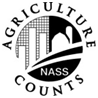 NATIONAL AGRICULTURAL STATISTICS SERVICENATIONAL AGRICULTURAL STATISTICS SERVICE2013 AGRICULTURAL RESOURCE MANAGEMENT SURVEY PHASE III2013 AGRICULTURAL RESOURCE MANAGEMENT SURVEY PHASE III2013 AGRICULTURAL RESOURCE MANAGEMENT SURVEY PHASE III2013 AGRICULTURAL RESOURCE MANAGEMENT SURVEY PHASE III2013 AGRICULTURAL RESOURCE MANAGEMENT SURVEY PHASE III2013 AGRICULTURAL RESOURCE MANAGEMENT SURVEY PHASE III2013 AGRICULTURAL RESOURCE MANAGEMENT SURVEY PHASE IIIForm ApprovedOMB Number 0535-0218Approval Expires Project code 904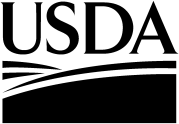 Form ApprovedOMB Number 0535-0218Approval Expires Project code 904Form ApprovedOMB Number 0535-0218Approval Expires Project code 904NATIONAL AGRICULTURAL STATISTICS SERVICENATIONAL AGRICULTURAL STATISTICS SERVICEPEANUT COSTS AND RETURNS REPORTPEANUT COSTS AND RETURNS REPORTPEANUT COSTS AND RETURNS REPORTPEANUT COSTS AND RETURNS REPORTPEANUT COSTS AND RETURNS REPORTPEANUT COSTS AND RETURNS REPORTPEANUT COSTS AND RETURNS REPORTForm ApprovedOMB Number 0535-0218Approval Expires Project code 904Form ApprovedOMB Number 0535-0218Approval Expires Project code 904Form ApprovedOMB Number 0535-0218Approval Expires Project code 904NATIONAL AGRICULTURAL STATISTICS SERVICENATIONAL AGRICULTURAL STATISTICS SERVICEDRAFT for 2013DRAFT for 2013DRAFT for 2013DRAFT for 2013DRAFT for 2013DRAFT for 2013DRAFT for 2013Form ApprovedOMB Number 0535-0218Approval Expires Project code 904Form ApprovedOMB Number 0535-0218Approval Expires Project code 904Form ApprovedOMB Number 0535-0218Approval Expires Project code 904 Department of AgricultureRm 5829,   20250-20001-800-727-9540Fax:  202-690-2090E-mail: nass-dc@nass.usda.gov Department of AgricultureRm 5829,   20250-20001-800-727-9540Fax:  202-690-2090E-mail: nass-dc@nass.usda.gov Department of AgricultureRm 5829,   20250-20001-800-727-9540Fax:  202-690-2090E-mail: nass-dc@nass.usda.gov Department of AgricultureRm 5829,   20250-20001-800-727-9540Fax:  202-690-2090E-mail: nass-dc@nass.usda.gov Department of AgricultureRm 5829,   20250-20001-800-727-9540Fax:  202-690-2090E-mail: nass-dc@nass.usda.gov Department of AgricultureRm 5829,   20250-20001-800-727-9540Fax:  202-690-2090E-mail: nass-dc@nass.usda.govVERSIONIDIDIDIDTRACTTRACTTRACTSUBTRACTSUBTRACT Department of AgricultureRm 5829,   20250-20001-800-727-9540Fax:  202-690-2090E-mail: nass-dc@nass.usda.gov Department of AgricultureRm 5829,   20250-20001-800-727-9540Fax:  202-690-2090E-mail: nass-dc@nass.usda.gov Department of AgricultureRm 5829,   20250-20001-800-727-9540Fax:  202-690-2090E-mail: nass-dc@nass.usda.gov02__ __ __ __ __ __ __ __ ____ __ __ __ __ __ __ __ ____ __ __ __ __ __ __ __ ____ __ __ __ __ __ __ __ __010101____ ________ ____CONTACT RECORDCONTACT RECORDCONTACT RECORDR CODESR CODESR CODESR CODESR CODESR CODESDATEDATETIMENOTESNOTESNOTES3 – COMP5 – OOS8 – IR9 – INAC3 – COMP5 – OOS8 – IR9 – INAC3 – COMP5 – OOS8 – IR9 – INAC3 – COMP5 – OOS8 – IR9 – INAC3 – COMP5 – OOS8 – IR9 – INAC09103 – COMP5 – OOS8 – IR9 – INAC3 – COMP5 – OOS8 – IR9 – INAC3 – COMP5 – OOS8 – IR9 – INAC3 – COMP5 – OOS8 – IR9 – INAC3 – COMP5 – OOS8 – IR9 – INACSUPPLEMENTSUPPLEMENTSUPPLEMENTSUPPLEMENTSUPPLEMENT0002N/A CHANGEN/A CHANGEN/A CHANGEN/A CHANGEN/A CHANGE0003INTRODUCTION:  [Introduce yourself, and ask for the operator.  Rephrase in your own words.]We are collecting information on costs and returns and need your help to make the information as accurate as possible.Authority for collection of information on the Costs and Returns Report is Title 7, Section 2204 of the U.S. Code. Under Title 7 of theU.S. Code and CIPSEA (Public Law 107-347), facts about your operation are kept confidential and used only for statistical purposes.Response is voluntary. You may skip any question(s) you prefer not to answer.According to the Paperwork Reduction Act of 1995, an agency may not conduct or sponsor, and a person is not required to respond to, a collection of information unless it displays a valid OMB control number. The valid OMB control number for this information collection is 0535-0218. The time required to complete this information collection is estimated to average 100 minutes per response, including the time for reviewing instructions, searching existing data sources, gathering and maintaining the data needed, and completing and reviewing the collection of information.INTRODUCTION:  [Introduce yourself, and ask for the operator.  Rephrase in your own words.]We are collecting information on costs and returns and need your help to make the information as accurate as possible.Authority for collection of information on the Costs and Returns Report is Title 7, Section 2204 of the U.S. Code. Under Title 7 of theU.S. Code and CIPSEA (Public Law 107-347), facts about your operation are kept confidential and used only for statistical purposes.Response is voluntary. You may skip any question(s) you prefer not to answer.According to the Paperwork Reduction Act of 1995, an agency may not conduct or sponsor, and a person is not required to respond to, a collection of information unless it displays a valid OMB control number. The valid OMB control number for this information collection is 0535-0218. The time required to complete this information collection is estimated to average 100 minutes per response, including the time for reviewing instructions, searching existing data sources, gathering and maintaining the data needed, and completing and reviewing the collection of information.INTRODUCTION:  [Introduce yourself, and ask for the operator.  Rephrase in your own words.]We are collecting information on costs and returns and need your help to make the information as accurate as possible.Authority for collection of information on the Costs and Returns Report is Title 7, Section 2204 of the U.S. Code. Under Title 7 of theU.S. Code and CIPSEA (Public Law 107-347), facts about your operation are kept confidential and used only for statistical purposes.Response is voluntary. You may skip any question(s) you prefer not to answer.According to the Paperwork Reduction Act of 1995, an agency may not conduct or sponsor, and a person is not required to respond to, a collection of information unless it displays a valid OMB control number. The valid OMB control number for this information collection is 0535-0218. The time required to complete this information collection is estimated to average 100 minutes per response, including the time for reviewing instructions, searching existing data sources, gathering and maintaining the data needed, and completing and reviewing the collection of information.INTRODUCTION:  [Introduce yourself, and ask for the operator.  Rephrase in your own words.]We are collecting information on costs and returns and need your help to make the information as accurate as possible.Authority for collection of information on the Costs and Returns Report is Title 7, Section 2204 of the U.S. Code. Under Title 7 of theU.S. Code and CIPSEA (Public Law 107-347), facts about your operation are kept confidential and used only for statistical purposes.Response is voluntary. You may skip any question(s) you prefer not to answer.According to the Paperwork Reduction Act of 1995, an agency may not conduct or sponsor, and a person is not required to respond to, a collection of information unless it displays a valid OMB control number. The valid OMB control number for this information collection is 0535-0218. The time required to complete this information collection is estimated to average 100 minutes per response, including the time for reviewing instructions, searching existing data sources, gathering and maintaining the data needed, and completing and reviewing the collection of information.INTRODUCTION:  [Introduce yourself, and ask for the operator.  Rephrase in your own words.]We are collecting information on costs and returns and need your help to make the information as accurate as possible.Authority for collection of information on the Costs and Returns Report is Title 7, Section 2204 of the U.S. Code. Under Title 7 of theU.S. Code and CIPSEA (Public Law 107-347), facts about your operation are kept confidential and used only for statistical purposes.Response is voluntary. You may skip any question(s) you prefer not to answer.According to the Paperwork Reduction Act of 1995, an agency may not conduct or sponsor, and a person is not required to respond to, a collection of information unless it displays a valid OMB control number. The valid OMB control number for this information collection is 0535-0218. The time required to complete this information collection is estimated to average 100 minutes per response, including the time for reviewing instructions, searching existing data sources, gathering and maintaining the data needed, and completing and reviewing the collection of information.MILITARY TIMEBEGINNING TIME [MILITARY]BEGINNING TIME [MILITARY]0004__ __ __ __DraftDraftDraftSCREENING BOX0006[ENUMERATOR NOTE:  If screening box is code 1, 			complete the screening Supplement.If Screening box is blank, begin with Section A.][ENUMERATOR NOTE:  If screening box is code 1, 			complete the screening Supplement.If Screening box is blank, begin with Section A.][ENUMERATOR NOTE:  If screening box is code 1, 			complete the screening Supplement.If Screening box is blank, begin with Section A.][ENUMERATOR NOTE:  If screening box is code 1, 			complete the screening Supplement.If Screening box is blank, begin with Section A.] 	[Name, address and partners verified and updated if necessary] 	[Name, address and partners verified and updated if necessary] 	[Name, address and partners verified and updated if necessary] 	[Name, address and partners verified and updated if necessary] 	[Name, address and partners verified and updated if necessary] 	[Name, address and partners verified and updated if necessary] 	[Name, address and partners verified and updated if necessary] 	[Name, address and partners verified and updated if necessary]POID__ __ __ __ __ __ __ __ __POID__ __ __ __ __ __ __ __ __POID__ __ __ __ __ __ __ __ __POID__ __ __ __ __ __ __ __ __POID__ __ __ __ __ __ __ __ __POID__ __ __ __ __ __ __ __ __POID__ __ __ __ __ __ __ __ __POID__ __ __ __ __ __ __ __ __PARTNER NAMEPARTNER NAMEPARTNER NAMEPARTNER NAMEPARTNER NAMEPARTNER NAMEPARTNER NAMEPARTNER NAMEADDRESSADDRESSADDRESSADDRESSADDRESSADDRESSADDRESSADDRESSCITYSTATEZIPPHONE NUMBERCITYSTATEZIPPHONE NUMBERPOID__ __ __ __ __ __ __ __ __POID__ __ __ __ __ __ __ __ __POID__ __ __ __ __ __ __ __ __POID__ __ __ __ __ __ __ __ __POID__ __ __ __ __ __ __ __ __POID__ __ __ __ __ __ __ __ __POID__ __ __ __ __ __ __ __ __POID__ __ __ __ __ __ __ __ __PARTNER NAMEPARTNER NAMEPARTNER NAMEPARTNER NAMEPARTNER NAMEPARTNER NAMEPARTNER NAMEPARTNER NAMEADDRESSADDRESSADDRESSADDRESSADDRESSADDRESSADDRESSADDRESSCITYSTATEZIPPHONE NUMBERCITYSTATEZIPPHONE NUMBERTOTAL POINTSOFFICEUSE0929SECTION ALAND IN FARM / RANCHPlease report farm/ranch land owned, rented, or used by you, your spouse, or by the partnership, corporation ororganization for which you are reporting in 2013.  (Include all cropland, idle land, CRP, pastureland, woodland, wasteland, etc.)Please report farm/ranch land owned, rented, or used by you, your spouse, or by the partnership, corporation ororganization for which you are reporting in 2013.  (Include all cropland, idle land, CRP, pastureland, woodland, wasteland, etc.)NUMBER OFACRES1.	How many acres of farm/ranch land are OWNED?. . . . . . . . . . . . . . . . . . . . . . . . . . . . . . . . . . . . . . . . . . . . . +00202.	How many acres of farm/ranch land are RENTED or LEASED from others---	(Exclude land used on an AUM or fee per head basis under a grazing permit.)ACRESACRESa.	for a FIXED CASH payment?. . . . . . . . . . . . . . . . . . . . . . . . . . . . . . . . . . . . . . . . . . . . . . . . . . . . . . . . . . . . . . . . . +a.	for a FIXED CASH payment?. . . . . . . . . . . . . . . . . . . . . . . . . . . . . . . . . . . . . . . . . . . . . . . . . . . . . . . . . . . . . . . . . +0021b.	for a FLEXIBLE CASH payment?		(Rent paid depends on prices and/or yields, or is otherwise not a fixed amount.). . . . . . . . . . . . . . . . . . . . . . . . . . . +b.	for a FLEXIBLE CASH payment?		(Rent paid depends on prices and/or yields, or is otherwise not a fixed amount.). . . . . . . . . . . . . . . . . . . . . . . . . . . +0022c.	for a SHARE of the crop or livestock production?		(Include hybrid rental arrangement where rent paid is based on a fixed cash payment		plus some shared production.). . . . . . . . . . . . . . . . . . . . . . . . . . . . . . . . . . . . . . . . . . . . . . . . . . . . . . . . . . . . . . . . . . +c.	for a SHARE of the crop or livestock production?		(Include hybrid rental arrangement where rent paid is based on a fixed cash payment		plus some shared production.). . . . . . . . . . . . . . . . . . . . . . . . . . . . . . . . . . . . . . . . . . . . . . . . . . . . . . . . . . . . . . . . . . +0023d.	rented for FREE?. . . . . . . . . . . . . . . . . . . . . . . . . . . . . . . . . . . . . . . . . . . . . . . . . . . . . . . . . . . . . . . . . . . . . . . . . . . . +d.	rented for FREE?. . . . . . . . . . . . . . . . . . . . . . . . . . . . . . . . . . . . . . . . . . . . . . . . . . . . . . . . . . . . . . . . . . . . . . . . . . . . +00243.	How many acres of farm/ranch land are rented or leased TO OTHERS?		(Include land rented for cash, for a share of crop, or livestock production, or rent free.). . . . . . . . . . . . . . . . . . . . . . . . . . −0025TOTAL ACRES4.	Then the total acres operated was--- [Total 1 + 2a + 2b + 2c + 2d – 3]. . . . . . . . . . . . . . . . . . . . . . . . . . . . =00265.	Of the Total Acres in this operation (item 4), how many were---ACRESa.	considered cropland, including land in government programs?
	(Exclude wild hay and CRP acres planted to trees.). . . . . . . . . . . . . . . . . . . . . . . . . . . . . . . . . . . . . . . . . . . . . . . . . . . 0030b.	enrolled in the Conservation Reserve Program (CRP) or the
	Wetlands Reserve Program (WRP)?. . . . . . . . . . . . . . . . . . . . . . . . . . . . . . . . . . . . . . . . . . . . . . . . . . . . . . . . . . 0028g.	covered under a Federal crop or other crop insurance policy?. . . . . . . . . . . . . . . . . . . . . . . . . . . . . . . . . 0039h.	used to raise certified organically produced crops?. . . . . . . . . . . . . . . . . . . . . . . . . . . . . . . . . . . . . . . . . . . . 0041DOLLARS8.	Including rent for land and/or buildings, what was the total CASH RENT 	received in 2013 for acres cash rented TO others (Exclude grazing of livestock.)?. . . . . . . . . . . . . . . . . . . . . . . 00429.	For acres share-rented to others, what was the total value of the
CROP or LIVESTOCK SHARES received in 2013?		(Include government payments received from those acres.). . . . . . . . . . . . . . . . . . . . . . . . . . . . . . . . . . . . . . . . . . . . . . . . . 0043DOLLARS10.	Including rent for land and/or buildings, what was the
total cash rent PAID in 2013?. . . . . . . . . . . . . . . . . . . . . . . . . . . . . . . . . . . . . . . . . . . . . . . . . . . . . . . . . . . . . . . . . . . . . 0044		(Include rent paid in 2013 for previous years or rent paid in advance.)		(Exclude storage bins these are reported later in Section F, item 20.) 11.	What were the total fees paid for livestock grazed on an Animal Unit Month (AUM),
head or gain basis on  in 2013?. . . . . . . . . . . . . . . . . . . . . . . . . . . . . . . . . . . . . . . . . . . . . . . . . . . . 004512.	In 2013, how much did this operation spend on pasturing or grazing of
livestock on PRIVATELY OWNED LAND used on a fee per head (AUM) or gain basis?. . . . . . . . . . . 0046FARM TYPE CODE13.	Which Farm Type code represents the largest portion of this operation’s 2013 gross	farm income? [Enter code from below]. . . . . . . . . . . . . . . . . . . . . . . . . . . . . . . . . . . . . . . . . . . . . . . . . . . . . . . . . . . . . . . . . 0047	1	Grains, Oilseeds, Dry Beans, and Dry Peas (corn, flaxseed, grain, 		silage and forage, grains and oilseeds, popcorn, rice, small grains, 		sorghum, soybeans, sunflowers, etc.)	 9	Hogs and Pigs	2	Tobacco	10	Milk and Other Dairy Products from cows	3	Cotton and Cottonseed	11	Cattle and Calves		(beef and dairy cattle for breeding stock, fed cattle, beef and
		dairy cull animals, stockers and feeders, veal calves, etc.)	4	Vegetables, Melons, Potatoes and Sweet Potatoes		(beets, cabbage, cantaloupes, pumpkins, sweet corn, tomatoes, 			watermelons, vegetable seeds, etc.)	12	Sheep, Goats, and their Products		(wool, mohair, milk and cheese)	5	Fruit, Tree Nuts and Berries		(almonds, apples, blueberries, cherries, grapes, hazelnuts,		kiwifruit, oranges, pears, pecans, strawberries, walnuts, etc.)	13	Horses, Ponies, and Mules		(burros and donkeys)	6	Nursery, Greenhouse, Floriculture and Sod		(bedding plants, bulbs, cut flowers, flower seeds, foliage plants,		mushrooms, nursery potted plants, shrubbery, sod, etc.)	14	Poultry and Eggs (broilers, chickens, turkeys, ducks, eggs, 			emus, geese, hatchlings, ostriches, pigeons, pheasants, quail,		poultry products, etc.)	7	Cut Christmas Trees and Short Rotation Woody Crops	15	Aquaculture	8	Other Crops and Hay		(grass seed, hay and grass silage, straw, hops, maple syrup, mint,		peanuts, sugarcane, sugarbeets, CRP, etc.)	16	Other Animals and Other Animal Products		(bees, honey, rabbits, fur-bearing animals, semen, manure,		other animal specialties, etc.)SECTION BACREAGE and PRODUCTION1.	During 2013, what crops were harvested on the total acres (Section A, item 4) on this operation?		(Exclude crops grown on land RENTED to others.)12233444CROPFIELD CROPSHow many acres wereharvested?ACRESHow many acres wereharvested?ACRESWhat was the total production?TOTAL AMOUNTWhat was the total production?TOTAL AMOUNTHow  much of this operation’sshare of the total productionwas (will be) used on thisoperation?TOTAL AMOUNTHow  much of this operation’sshare of the total productionwas (will be) used on thisoperation?TOTAL AMOUNTHow  much of this operation’sshare of the total productionwas (will be) used on thisoperation?TOTAL AMOUNTCorn for Grain. . . . . . . . . . . . . . . . . 010501050106Bu.01070107Bu.Corn for Silage. . . . . . . . . . . . . . . . 010901090110Tons01110111TonsCotton, all types. . . . . . . . . . . . . . . 011301130114Lbs.Peanuts. . . . . . . . . . . . . . . . . . . . . 011701170118Lbs.Potatoes. . . . . . . . . . . . . . . . . . . . . 0121.____0122Cwt.Rice. . . . . . . . . . . . . . . . . . . . . . . . 012501250126Cwt.Sorghum for Grain. . . . . . . . . . . . . 012901290130Bu.01310131Bu.Sorghum for Silage. . . . . . . . . . . . . 013301330134Tons01350135TonsSoybeans. . . . . . . . . . . . . . . . . . . . 013701370138Bu.01390139Bu.Tobacco, all. . . . . . . . . . . . . . . . . . 0141.____0142Lbs.SMALL GRAINSBarley for Grain. . . . . . . . . . . . . . . 014501450146Bu.01470147Bu.Oats for Grain. . . . . . . . . . . . . . . . . 014901490150Bu.01510151Bu.Wheat, all for Grain. . . . . . . . . . . . 015301530154Bu.01550155Bu.HAY CROPSHay, Alfalfa. . . . . . . . . . . . . . . . . . . 015701570158Tons01590159TonsHay, All Other. . . . . . . . . . . . . . . . . 016101610162Tons01630163TonsOTHER CROPSCanola. . . . . . . . . . . . . . . . . . . . . . 016501650166Lbs.01670167Lbs.Other Oilseeds. . . . . . . . . . . . . . . . 016901690170Lbs.Sugar Cane or Sugar Beets. . . . . . 017301730174TonsDry Edible Beans/Peas/Lentils. . . . 01770177Vegetables for processing. . . . . . . 01780178All Other Vegetables and Melons01790179Fruits, Nuts, and Berries. . . . . . . . . 01800180Nursery and Greenhouse Crops01810181All Other Crops not listed above01820182DOLLARS2.	What was the estimated value of your landlord’s share of crop production for land rented	on a share basis in 2013?. . . . . . . . . . . . . . . . . . . . . . . . . . . . . . . . . . . . . . . . . . . . . . . . . . . . . . . . . . . . . . . . . . . . . . . . . 0184SECTION CLIVESTOCK Please report the total number of livestock, poultry, and/or poultry products sold and/or removed from this operation January 1, 2013 to December 31, 2013.  (Include any landlord’s share, those sold on the open market (non-contract) and/orremoved/marketed under contract from this operation in 2013.)Please report the total number of livestock, poultry, and/or poultry products sold and/or removed from this operation January 1, 2013 to December 31, 2013.  (Include any landlord’s share, those sold on the open market (non-contract) and/orremoved/marketed under contract from this operation in 2013.)Please report the total number of livestock, poultry, and/or poultry products sold and/or removed from this operation January 1, 2013 to December 31, 2013.  (Include any landlord’s share, those sold on the open market (non-contract) and/orremoved/marketed under contract from this operation in 2013.)1231.	Did this operation have on hand or produce 
any [item] on hand during 2013?What was the totalnumber [column 1] soldand/or removed/marketedunder contractin 2013?On December 31, 2013,how many [column 1,regardless of ownership]were on hand?a.	All cattle and calves---		beef or dairy cows, heifers, steers, calves, bulls?. . . . . . 02600261b.	All hogs and pigs?. . . . . . . . . . . . . . . . . . . . . . . . . . . . . . 02620263c.	Broilers?. . . . . . . . . . . . . . . . . . . . . . . . . . . . . . . . . . . . . . . 02640265d.	Chicken eggs?(Report in dozens). . . . . . . . . . . . . . . . . 0266e.	?. . . . . . . . . . . . . . . . . . . . . . . . . . . . . . . . . . . . . . 02680269f.	Milk? (Report in cwt.). . . . . . . . . . . . . . . . . . . . . . . . . . . . 0270g.	All other livestock and poultry?	Specify type___________________________________02720273DOLLARS2.	What was the estimated total value of your landlord’s share of livestock
production in 2013?. . . . . . . . . . . . . . . . . . . . . . . . . . . . . . . . . . . . . . . . . . . . . . . . . . . . . . . . . . . . . . . . . . . . . . . . . . . . . . 02763.	Did any OTHER operation(s) grow livestock or poultry FOR this operation	under a contract arrangement in 2013?3.	Did any OTHER operation(s) grow livestock or poultry FOR this operation	under a contract arrangement in 2013?3.	Did any OTHER operation(s) grow livestock or poultry FOR this operation	under a contract arrangement in 2013?	  YES - [Continue.] NO - [Go to Section D.] NO - [Go to Section D.]DOLLARSa.	How much were your gross receipts from items sold or removed	under these contracts?. . . . . . . . . . . . . . . . . . . . . . . . . . . . . . . . . . . . . . . . . . . . . . . . . . . . . . . . . . . . . . . . . . . . . . . . . a.	How much were your gross receipts from items sold or removed	under these contracts?. . . . . . . . . . . . . . . . . . . . . . . . . . . . . . . . . . . . . . . . . . . . . . . . . . . . . . . . . . . . . . . . . . . . . . . . . 0050b.	On December 31, 2013, what was the market value of unsold	livestock or poultry remaining under these contracts?. . . . . . . . . . . . . . . . . . . . . . . . . . . . . . . . . . . . . . . . . . . . b.	On December 31, 2013, what was the market value of unsold	livestock or poultry remaining under these contracts?. . . . . . . . . . . . . . . . . . . . . . . . . . . . . . . . . . . . . . . . . . . . 0051c.	How much was paid to contractees for production costs, including fees for services?. . . . . . . . . . . . . . c.	How much was paid to contractees for production costs, including fees for services?. . . . . . . . . . . . . . 0052NOTES AND CALCULATIONSSECTION DCOMMODITY MARKETING and INCOME 1.	During 2013, did this operation have MARKETING CONTRACTS
for any commodities it produced?1.	During 2013, did this operation have MARKETING CONTRACTS
for any commodities it produced?1.	During 2013, did this operation have MARKETING CONTRACTS
for any commodities it produced?1.	During 2013, did this operation have MARKETING CONTRACTS
for any commodities it produced?Exclude	money received from Contractors as 		reimbursement for expenses;		report these in Section F.Exclude	money received from Contractors as 		reimbursement for expenses;		report these in Section F.Exclude	money received from Contractors as 		reimbursement for expenses;		report these in Section F.	   YES - [Continue.]  NO- [Go to item 2.]  NO- [Go to item 2.]  NO- [Go to item 2.]  NO- [Go to item 2.]  NO- [Go to item 2.]  NO- [Go to item 2.]UNIT CODES for Column 6UNIT CODES for Column 6UNIT CODES for Column 6UNIT CODES for Column 6 1	POUND 1	POUND 6	BOX11	HEAD 2	CWT 2	CWT 7	BALE13	PLANT/POT 3	TON 3	TON 8	CARTON20	BARREL 4	BUSHELS 4	BUSHELS 9	DOZEN22	ACRE 5	BIN 5	BIN10	FLAT39	ANIMAL SPACE1List commodities this operation hadMARKETINGcontracts or formal agreementsIn 20131List commodities this operation hadMARKETINGcontracts or formal agreementsIn 20135What quantity of [commodity]was marketed throughthis contract?(Exclude landlord’s share---it was reported in Section B or Section C)6UNIT CODE[Use Unitcodesabove.]7What was (will be) the FINAL PRICERECEIVED per [unit] by thisoperation for [commodity]marketed under this contract?[Same units as column 5.]7What was (will be) the FINAL PRICERECEIVED per [unit] by thisoperation for [commodity]marketed under this contract?[Same units as column 5.][Write in commodities.]CODEQUANTITYDOLLARS & CENTSDOLLARS & CENTS0301030403050306.___ ___0316031903200321.___ ___0331033403350336.___ ___0346034903500351.___ ___0361036403650366.___ ___0376037903800381.___ ___DOLLARSa.	What was the total dollar amount this operation received in 2013 for the crops	grown in 2013 under a marketing contract?		(Exclude marketing charges and money received or any reimbursement for expenses.). . . . . . . . . . . . . . . . . . . . . . . 0391b.	What was the total dollar amount this operation received in 2013 for the	livestock or poultry produced in 2013 under a marketing contract?		(Exclude marketing charges and money received or any reimbursement for expenses.). . . . . . . . . . . . . . . . . . . . . . . 03922.	During 2013, did this operation have PRODUCTION contracts for any commodities it produced?2.	During 2013, did this operation have PRODUCTION contracts for any commodities it produced?	  YES [Continue.] NO - [Go to item 3.]1List commodities this operation hadPRODUCTIONcontracts forin 20131List commodities this operation hadPRODUCTIONcontracts forin 20135What quantity of [commodity]was removed from theoperation under this contractduring 2013?(Exclude landlord’s share---it was reported in Section Bor Section C.)6UNIT CODE[Use Unitcodesabove.]7What was (will be) the FINAL PRICERECEIVED per [unit] by thisoperation for producing[commodity] under this contract?[Same units as column 5.]7What was (will be) the FINAL PRICERECEIVED per [unit] by thisoperation for producing[commodity] under this contract?[Same units as column 5.][Write in commodities.]CODEQUANTITYDOLLARS & CENTSDOLLARS & CENTS0401040404050406.___ ___0416041904200421.___ ___0431043404350436.___ ___0446044904500451.___ ___DOLLARSa.	What was the total dollar amount this operation received in 2013 for the	livestock or poultry produced in 2013 under a production contract?		(Exclude marketing charges and money received or any reimbursement for expenses.). . . . . . . . . . . . . . . . . . . . . . . 0473b.	What was the total dollar amount this operation received in 2013 for the	crops produced in 2013 under a production contract?		(Exclude marketing charges and money received or any reimbursement for expenses.). . . . . . . . . . . . . . . . . . . . . . . 04743.	After subtracting marketing expenses, what was the total dollar amount received	for CASH or OPEN MARKET sales of each of the following crop and/or livestock	commodities sold in 2013---DOLLARSa.	Corn, Rice, Sorghum, Soybeans, Oats, Wheat (Include silage). . . . . . . . . . . . . . . . . . . . . . . . . . . . . . . . . . . . . 0501b.	Other Grains, Oilseeds, Dry Beans, and Dry Peas (flaxseed, other grain silage and forage, other grains 
	and oilseeds, popcorn, sunflowers, etc.). . . . . . . . . . . . . . . . . . . . . . . . . . . . . . . . . . . . . . . . . . . . . . . . . . . . . . . . . . . . 0502c.	Tobacco, Cotton, and Cottonseed. . . . . . . . . . . . . . . . . . . . . . . . . . . . . . . . . . . . . . . . . . . . . . . . . . . . . . . . . . . . . . 0503d.	Vegetables, Melons, Potatoes and Sweet potatoes (beets, cabbage, cantaloupes, pumpkins, 
	sweet corn, tomatoes, watermelons, vegetable seeds, etc.). . . . . . . . . . . . . . . . . . . . . . . . . . . . . . . . . . . . . . . . . . . . . 0504e.	Fruit, Tree Nuts and Berries (almonds, apples, blueberries, cherries, grapes, hazelnuts,
	kiwifruit, oranges, pears, pecans, strawberries, walnuts, etc.). . . . . . . . . . . . . . . . . . . . . . . . . . . . . . . . . . . . . . . . . . . . 0505f.	Nursery, Greenhouse, Floriculture and Sod (bedding plants, bulbs, cut flowers,
	flower seeds, foliage plants, mushrooms, nursery potted plants, shrubbery, etc.). . . . . . . . . . . . . . . . . . . . . . . . . . . . . 0506g.	Other Crops and Hay, Cut Christmas Trees, Short Rotation Wood Crops
	(grass seed, hay and grass silage, straw, hops, maple syrup, mint, peanuts, sugarcane, sugarbeets, CRP, etc.). . . . 0507h.	Hogs and Pigs (Exclude breeding stock). . . . . . . . . . . . . . . . . . . . . . . . . . . . . . . . . . . . . . . . . . . . . . . . . . . . . . . . . . . . 0508i.	Hogs Breeding Stock. . . . . . . . . . . . . . . . . . . . . . . . . . . . . . . . . . . . . . . . . . . . . . . . . . . . . . . . . . . . . . . . . . . . . . . . . . . 0509j.	Milk and other dairy products from cows. . . . . . . . . . . . . . . . . . . . . . . . . . . . . . . . . . . . . . . . . . . . . . . . . . . . . . . . 0510k.	Cattle and Calves (fed cattle, beef and dairy cull animals, stockers and feeders, veal calves, etc.,
	(exclude breeding stock.). . . . . . . . . . . . . . . . . . . . . . . . . . . . . . . . . . . . . . . . . . . . . . . . . . . . . . . . . . . . . . . . . . . . . . . 0511l.	Cattle Breeding Stock. . . . . . . . . . . . . . . . . . . . . . . . . . . . . . . . . . . . . . . . . . . . . . . . . . . . . . . . . . . . . . . . . . . . . . . . . . 0512m.	Poultry and Eggs (broilers, chickens, turkeys, ducks, eggs, emus, geese, hatchlings, ostriches,
	pigeons, pheasants, quail, poultry products, etc.). . . . . . . . . . . . . . . . . . . . . . . . . . . . . . . . . . . . . . . . . . . . . . . . . . . . . 0524q.	Other Animals and Other Animal Products; Sheep, Goats and their Products; Horses,
Ponies, Mules, Burros, and Donkeys; Aquaculture (wool, mohair, goat milk and cheese). . . . . . . . . . . . . . . . . . 05174.	Did this operation receive or repay any Commodity Credit Corporation (CCC) loan in 2013?4.	Did this operation receive or repay any Commodity Credit Corporation (CCC) loan in 2013?4.	Did this operation receive or repay any Commodity Credit Corporation (CCC) loan in 2013? YES - [Continue.] NO - [Go to item 5.]DOLLARSa.	How much was received for all commodities placed under CCC loan in 2013?. . . . . . . . . . . . . . . . . . . . a.	How much was received for all commodities placed under CCC loan in 2013?. . . . . . . . . . . . . . . . . . . . 0518b.	What was the amount spent to repay CCC loans in 2013?. . . . . . . . . . . . . . . . . . . . . . . . . . . . . . . . . . . . . . . b.	What was the amount spent to repay CCC loans in 2013?. . . . . . . . . . . . . . . . . . . . . . . . . . . . . . . . . . . . . . . 05191OPERATOR &PARTNERSDOLLARS2LANDLORD(S)3CONTRACTOR(S)5.	What were the total MARKETING CHARGES this operation
paid for [column] all commodity products in 2013?
	(Include check-off, commissions, feed, inspection, yardage, etc.). . . . . . . . . . 052105220523MARKETING EXPENSE WORKSHEETMARKETING EXPENSE WORKSHEETMARKETING EXPENSE WORKSHEETMARKETING EXPENSE WORKSHEETMARKETING EXPENSE WORKSHEETMARKETING EXPENSE WORKSHEETCOMMODITYEXPENSE  NAMEFEE PER UNITUNITNUMBER OF UNITSTOTAL MARKETING EXPENSE___ ___.___ ___ ______ ___.___ ___ ______ ___.___ ___ ______ ___.___ ___ ______ ___.___ ___ ___DOLLARS6.	What was the total dollar amount this operation received in 2013 for commodities 
produced or marketed under a contract in 2003 or earlier years?. . . . . . . . . . . . . . . . . . . . . . . . . . . . . . . . . 0561		(Exclude marketing charges and money received or any reimbursement for expenses.)
		Verify these deferred receipts are NOT included in Marketing Contracts (item 1) or
		Production Contracts (item 2).DOLLARS7.	What was the total dollar amount this operation received in 2013 for commodities 
that were sold on cash or open markets in 2003 or earlier years?. . . . . . . . . . . . . . . . . . . . . . . . . . . . . . . . 0564		(Exclude marketing charges and money received or any reimbursement for expenses.)
		Verify these deferred receipts are NOT included in Cash Sales (item 3).SECTION EOTHER FARM INCOME 1.	Did this operation receive any government payments in 2013?
		(Exclude CCC loans.)1.	Did this operation receive any government payments in 2013?
		(Exclude CCC loans.)1.	Did this operation receive any government payments in 2013?
		(Exclude CCC loans.)1.	Did this operation receive any government payments in 2013?
		(Exclude CCC loans.) YES - [Continue.] NO - [Go to item 3.]DOLLARSDOLLARS2.	a.	How much was received in direct payments (as defined under the 2002 Farm Act)?. . . . . . . . . . . . . . . . . . . . . . 2.	a.	How much was received in direct payments (as defined under the 2002 Farm Act)?. . . . . . . . . . . . . . . . . . . . . . 05250525(i)	How much of this was direct payments for PEANUT base?. . . . . . . . . . . . . . . . . . . . . . . . . . . . . . . . . . . (i)	How much of this was direct payments for PEANUT base?. . . . . . . . . . . . . . . . . . . . . . . . . . . . . . . . . . . 05270527b.	How much was received in counter-cyclical payments (as defined under the 2002 Farm Act)?. . . . . . . . . . . . . b.	How much was received in counter-cyclical payments (as defined under the 2002 Farm Act)?. . . . . . . . . . . . . 05260526(i)	How much of this was counter-cyclical payments for PEANUT base?. . . . . . . . . . . . . . . . . . . . . . . . . (i)	How much of this was counter-cyclical payments for PEANUT base?. . . . . . . . . . . . . . . . . . . . . . . . . 05320532c.	How much was received in conservation payments?
	(Include Conservation Reserve Program (CRP), Wetlands Reserve Program (WRP),
	and Environmental Quality Incentive Program (EQIP) payments.). . . . . . . . . . . . . . . . . . . . . . . . . . . . . . . . . . . . . . . . . c.	How much was received in conservation payments?
	(Include Conservation Reserve Program (CRP), Wetlands Reserve Program (WRP),
	and Environmental Quality Incentive Program (EQIP) payments.). . . . . . . . . . . . . . . . . . . . . . . . . . . . . . . . . . . . . . . . . 05440544d.	How much was received in loan deficiency payments (LDPs),
marketing loan gain, and net value of commodity certificates?. . . . . . . . . . . . . . . . . . . . . . . . . . . . . . . . . . . . d.	How much was received in loan deficiency payments (LDPs),
marketing loan gain, and net value of commodity certificates?. . . . . . . . . . . . . . . . . . . . . . . . . . . . . . . . . . . . 05290529(i)	How much of this was loan deficiency payments (LDPs) and marketing
loan gains for PEANUTS?. . . . . . . . . . . . . . . . . . . . . . . . . . . . . . . . . . . . . . . . . . . . . . . . . . . . . . . . . . . . . . . . . . (i)	How much of this was loan deficiency payments (LDPs) and marketing
loan gains for PEANUTS?. . . . . . . . . . . . . . . . . . . . . . . . . . . . . . . . . . . . . . . . . . . . . . . . . . . . . . . . . . . . . . . . . . 05300530(ii)	How much of this was the net value of commodity certificates
for PEANUTS?. . . . . . . . . . . . . . . . . . . . . . . . . . . . . . . . . . . . . . . . . . . . . . . . . . . . . . . . . . . . . . . . . . . . . . . . . . . . (ii)	How much of this was the net value of commodity certificates
for PEANUTS?. . . . . . . . . . . . . . . . . . . . . . . . . . . . . . . . . . . . . . . . . . . . . . . . . . . . . . . . . . . . . . . . . . . . . . . . . . . . 05660566e.	All other federal or state agricultural program payments?
	(Include disaster and market loss payments, peanut quota compensation payments,
	national dairy market loss payments, and any other Federal, state or local programs.)
	Exclude Federal Crop Insurance payments.)e.	All other federal or state agricultural program payments?
	(Include disaster and market loss payments, peanut quota compensation payments,
	national dairy market loss payments, and any other Federal, state or local programs.)
	Exclude Federal Crop Insurance payments.)05450545(i)	How much of this was for disaster and market loss payments
for PEANUTS?. . . . . . . . . . . . . . . . . . . . . . . . . . . . . . . . . . . . . . . . . . . . . . . . . . . . . . . . . . . . . . . . . . . . . . . . . . . . (i)	How much of this was for disaster and market loss payments
for PEANUTS?. . . . . . . . . . . . . . . . . . . . . . . . . . . . . . . . . . . . . . . . . . . . . . . . . . . . . . . . . . . . . . . . . . . . . . . . . . . . 055705573.	What is your estimate of the total dollar amount your landlord(s) received
in government payments for the acres you rented from them?. . . . . . . . . . . . . . . . . . . . . . . . . . . . . . . . . . . 3.	What is your estimate of the total dollar amount your landlord(s) received
in government payments for the acres you rented from them?. . . . . . . . . . . . . . . . . . . . . . . . . . . . . . . . . . . 054305434.	In 2013, what was the total income received by you (the operator) and all partners for--4.	In 2013, what was the total income received by you (the operator) and all partners for--4.	In 2013, what was the total income received by you (the operator) and all partners for--4.	In 2013, what was the total income received by you (the operator) and all partners for--a.	custom work, machine hire, and other agricultural services provided for farmers 
	and others (unless it is for a separate business)?. . . . . . . . . . . . . . . . . . . . . . . . . . . . . . . . . . . . . . . . . . . . . . . . . . . a.	custom work, machine hire, and other agricultural services provided for farmers 
	and others (unless it is for a separate business)?. . . . . . . . . . . . . . . . . . . . . . . . . . . . . . . . . . . . . . . . . . . . . . . . . . . 05460546c.	recreational services such as hunting, fishing, etc.?. . . . . . . . . . . . . . . . . . . . . . . . . . . . . . . . . . . . . . . . . . . . . . c.	recreational services such as hunting, fishing, etc.?. . . . . . . . . . . . . . . . . . . . . . . . . . . . . . . . . . . . . . . . . . . . . . 05480548h.	Federal Crop Insurance payments?. . . . . . . . . . . . . . . . . . . . . . . . . . . . . . . . . . . . . . . . . . . . . . . . . . . . . . . . . . . . . h.	Federal Crop Insurance payments?. . . . . . . . . . . . . . . . . . . . . . . . . . . . . . . . . . . . . . . . . . . . . . . . . . . . . . . . . . . . . 05520552(i)	How much of this was for Federal crop insurance indemnity
payments for PEANUTS. . . . . . . . . . . . . . . . . . . . . . . . . . . . . . . . . . . . . . . . . . . . . . . . . . . . . . . . . . . . . . . . . . . . (i)	How much of this was for Federal crop insurance indemnity
payments for PEANUTS. . . . . . . . . . . . . . . . . . . . . . . . . . . . . . . . . . . . . . . . . . . . . . . . . . . . . . . . . . . . . . . . . . . . 05530553l.	other income which is closely related to the agricultural operation?. . . . . . . . . . . . . . . . . . . . . . . . . . . . . . . l.	other income which is closely related to the agricultural operation?. . . . . . . . . . . . . . . . . . . . . . . . . . . . . . . 05560556			(Include sales of farm machinery and vehicles.  Also include grazing of livestock, sales of forest
			products, insurance indemnity payments other than Federal Crop Insurance payments, patronage
			dividends and refunds from cooperatives, animal boarding, tobacco settlements, state fuel,
			tax refunds, tax refunds, profits and losses.  This may be a negative number for losses.)			(Include sales of farm machinery and vehicles.  Also include grazing of livestock, sales of forest
			products, insurance indemnity payments other than Federal Crop Insurance payments, patronage
			dividends and refunds from cooperatives, animal boarding, tobacco settlements, state fuel,
			tax refunds, tax refunds, profits and losses.  This may be a negative number for losses.)			(Include sales of farm machinery and vehicles.  Also include grazing of livestock, sales of forest
			products, insurance indemnity payments other than Federal Crop Insurance payments, patronage
			dividends and refunds from cooperatives, animal boarding, tobacco settlements, state fuel,
			tax refunds, tax refunds, profits and losses.  This may be a negative number for losses.)			(Include sales of farm machinery and vehicles.  Also include grazing of livestock, sales of forest
			products, insurance indemnity payments other than Federal Crop Insurance payments, patronage
			dividends and refunds from cooperatives, animal boarding, tobacco settlements, state fuel,
			tax refunds, tax refunds, profits and losses.  This may be a negative number for losses.)SECTION FOPERATING and CAPITAL EXPENDITURES In 2013, how much was spent for		(item) by [column]---Include	only expenses related to this operation.Exclude	expenses NOT related to the farm/ranch;		expenses of performing custom work FOR othersInclude	only expenses related to this operation.Exclude	expenses NOT related to the farm/ranch;		expenses of performing custom work FOR othersInclude	only expenses related to this operation.Exclude	expenses NOT related to the farm/ranch;		expenses of performing custom work FOR othersOPERATING EXPENSES1OPERATORS &PARTNERS?DOLLARS2LANDLORD(S)?DOLLARS3CONTRACTOR(S)?DOLLARS1.	Seeds, sets, plants, seed cleaning treatments,
transplants, trees and nursery stock?. . . . . . . . . . . . . . . . . . . . . . . . . 060006010602		(Include technology fees.		Exclude items purchased only for direct resale.)a.	How much of this (item 1) was for the
PEANUT enterprise?. . . . . . . . . . . . . . . . . . . . . . . . . . . . . . . . . . . . . . . . 0603060406052.	Fertilizer, lime and soil conditioners?
	(Include custom application costs.). . . . . . . . . . . . . . . . . . . . . . . . . . . . . . . . . 060606070608a.	How much of this (item 2) was for the
PEANUT enterprise?. . . . . . . . . . . . . . . . . . . . . . . . . . . . . . . . . . . . . . . . 0609061006113.	Agricultural Chemicals for crops, livestock,
poultry, and general farm use
	(Include biological pest controls and custom application costs.). . . . . . . . . . . 061206130614a.	How much of this (item 3) was for 
	the PEANUT enterprise?. . . . . . . . . . . . . . . . . . . . . . . . . . . . . . . . . . . . . 0615061606174.	Livestock purchases of---4.	Livestock purchases of---4.	Livestock purchases of---4.	Livestock purchases of---a.	Breeding stock for beef cattle, dairy cattle,	hogs and sheep?. . . . . . . . . . . . . . . . . . . . . . . . . . . . . . . . . . . . . . . . . . . . 062106220623b.	Other cattle, calves, hogs and pigs?		[Report other sheep in item 4d.]. . . . . . . . . . . . . . . . . . . . . . . . . . . . . 062406250626c.	Chickens and turkeys?		[Report ducks and game birds in item 4d.]. . . . . . . . . . . . . . . . . . . . 062706280629d.	Other livestock and poultry,	including other sheep and lambs, bees,	brooder fish, fingerlings, etc.?. . . . . . . . . . . . . . . . . . . . . . . . . . . . . . . . 0630063106325.	Leasing of livestock?		(Include leasing of bees for pollination.). . . . . . . . . . . . . . . . . . . . . . . . . . . . . 0633063406356.	Purchased feed for livestock and poultry?		(Include grain, hay, silage, mixed feeds, concentrates, etc.). . . . . . . . . . . . . . 0636063706387.	Bedding and litter for livestock?. . . . . . . . . . . . . . . . . . . . . . . . . . . . . . . 0639064006418.	Medical supplies, veterinary and custom services
for livestock?   (Exclude manure disposal.). . . . . . . . . . . . . . . . . . . . . . . . . . . 0642064306449.	Purchases for the farm business of---
all fuels (diesel fuel, gasoline and gasohol,9.	Purchases for the farm business of---
all fuels (diesel fuel, gasoline and gasohol,9.	Purchases for the farm business of---
all fuels (diesel fuel, gasoline and gasohol,9.	Purchases for the farm business of---
all fuels (diesel fuel, gasoline and gasohol,	LP and natural gas, and all other fuels)
and all oils and lubricants?. . . . . . . . . . . . . . . . . . . . . . . . . . . . . . . . . . . . 066306640665a.	How much of the total fuel expense (item 9)
was for irrigation?. . . . . . . . . . . . . . . . . . . . . . . . . . . . . . . . . . . . . . . . . . . 066606670668(i)	How much of this fuel expense (item 9a) was for
water pumped from wells?. . . . . . . . . . . . . . . . . . . . . . . . . . . . . 066906700671b.	How much of the total fuel expense (item 9)
was for the PEANUT enterprise?. . . . . . . . . . . . . . . . . . . . . . . . . . . . . 067206730674		In 2013, how much was spent for			(item) by [column]--- 1OPERATOR &PARTNERS?DOLLARS2LANDLORD(S)?DOLLARS3CONTRACTOR(S)DOLLARS10.	Electricity for the farm business?. . . . . . . . . . . . . . . . . . . . . . . . . . . . . . 067506760677a.	How much of the total electricity expense (item 10) 
was for irrigation?. . . . . . . . . . . . . . . . . . . . . . . . . . . . . . . . . . . . . . . . . . . 067806790680(i)	How much of this expense (item 10a) was for
the PEANUT enterprise?. . . . . . . . . . . . . . . . . . . . . . . . . . . . . . . . 068106820683(ii)	How much of this expense (item 10a) was for water
pumped from wells?. . . . . . . . . . . . . . . . . . . . . . . . . . . . . . . . . . . 068406850686b.	How much of the total electricity expense (item 10) 
was for drying?. . . . . . . . . . . . . . . . . . . . . . . . . . . . . . . . . . . . . . . . . . . . . . 068706880689(i)	How much of this expense (item 10b) was for
the PEANUT enterprise?. . . . . . . . . . . . . . . . . . . . . . . . . . . . . . . . 069006910692c.	How much of the total electricity expense (item 10) 
was for specialized livestock production facilities 
– such as dairies, feedlots, poultry houses,
swine buildings, etc.?. . . . . . . . . . . . . . . . . . . . . . . . . . . . . . . . . . . . . . . . 06930694069511.	Purchased water for irrigation from off-farm
suppliers? (Include irrigation assessments and fees.). . . . . . . . . . . . . . . . . . . . 069606970698a.	How much of this (item 11) was for the 
PEANUT enterprise?. . . . . . . . . . . . . . . . . . . . . . . . . . . . . . . . . . . . . . . . 06990700070112.	All other utilities – such as the farm share of telephone
service, water purchased other than for irrigation,
Internet access, etc.. . . . . . . . . . . . . . . . . . . . . . . . . . . . . . . . . . . . . . . . . . . . . 08720873087413.	Farm supplies, marketing containers, hand tools and
farm shop power equipment?13.	Farm supplies, marketing containers, hand tools and
farm shop power equipment?13.	Farm supplies, marketing containers, hand tools and
farm shop power equipment?13.	Farm supplies, marketing containers, hand tools and
farm shop power equipment?		(Include expenses for temporary fencing.		Exclude expenses for permanent fencing.). . . . . . . . . . . . . . . . . . . . . . . . . . . 07020703070414.	Repairs, parts and accessories for motor vehicles,
machinery and farm equipment?. . . . . . . . . . . . . . . . . . . . . . . . . . . . . . . 07080708070907090710		(Include drying equipment, frost protection, tune-ups,		overhauls, repairs to livestock equipment, replacement parts
		for machinery, tubes, tires, and accessories such as air		conditioners, CB’s, radios and hydraulic cylinders.
		exclude irrigation equipment and pump repairs.)		(Include drying equipment, frost protection, tune-ups,		overhauls, repairs to livestock equipment, replacement parts
		for machinery, tubes, tires, and accessories such as air		conditioners, CB’s, radios and hydraulic cylinders.
		exclude irrigation equipment and pump repairs.)		(Include drying equipment, frost protection, tune-ups,		overhauls, repairs to livestock equipment, replacement parts
		for machinery, tubes, tires, and accessories such as air		conditioners, CB’s, radios and hydraulic cylinders.
		exclude irrigation equipment and pump repairs.)		(Include drying equipment, frost protection, tune-ups,		overhauls, repairs to livestock equipment, replacement parts
		for machinery, tubes, tires, and accessories such as air		conditioners, CB’s, radios and hydraulic cylinders.
		exclude irrigation equipment and pump repairs.)		(Include drying equipment, frost protection, tune-ups,		overhauls, repairs to livestock equipment, replacement parts
		for machinery, tubes, tires, and accessories such as air		conditioners, CB’s, radios and hydraulic cylinders.
		exclude irrigation equipment and pump repairs.)		(Include drying equipment, frost protection, tune-ups,		overhauls, repairs to livestock equipment, replacement parts
		for machinery, tubes, tires, and accessories such as air		conditioners, CB’s, radios and hydraulic cylinders.
		exclude irrigation equipment and pump repairs.)a.	How much of this (item 14) was for the
PEANUT enterprise?. . . . . . . . . . . . . . . . . . . . . . . . . . . . . . . . . . . . . . . . 0711071207120713071315.	Maintenance and repair for the upkeep of all farm buildings,	houses other than the operator’s, land improvements,	and all other farm/ranch improvements?. . . . . . . . . . . . . . . . . . . . . . . 15.	Maintenance and repair for the upkeep of all farm buildings,	houses other than the operator’s, land improvements,	and all other farm/ranch improvements?. . . . . . . . . . . . . . . . . . . . . . . 07140715071507160716		(Include conservation improvements, corrals, feeding floors,		feedlots, gravel, land drainage structures, tiling, trench silos,
		wells, irrigation equipment and pump repairs, and facilities for farm workers.		Exclude any new construction or remodeling.) 		(Include conservation improvements, corrals, feeding floors,		feedlots, gravel, land drainage structures, tiling, trench silos,
		wells, irrigation equipment and pump repairs, and facilities for farm workers.		Exclude any new construction or remodeling.) a.	How much of this (item 15) was for specialized
livestock production facilities – such as dairies,
feedlots, poultry houses, swine buildings?. . . . . . . . . . . . . . . . . . . . 071707170717071807180719b.	How much of this (item 15) was for
irrigation equipment and pumps?. . . . . . . . . . . . . . . . . . . . . . . . . . . . . 072007200720072107210722(i)	How much of this expense for irrigation
equipment and pumps (item 15b) was for
the PEANUT enterprise?. . . . . . . . . . . . . . . . . . . . . . . . . . . . . . . . 072307230723072407240725		In 2013, how much was spent for			(item) by [column]--- 1OPERATOR &PARTNERS?DOLLARS2LANDLORD(S)?DOLLARS3CONTRACTOR(S)DOLLARS16.	Maintenance and repair of the operator’s house if it 
was owned by the operation?. . . . . . . . . . . . . . . . . . . . . . . . . . . . . . . . . . 072607270728‘Owned by the operation’ means the house is--
 recorded as an asset in farm record books, or
 used as security or collateral for a farm loan, or
 deeded as part of the farm.17.	Insurance for the farm business?. . . . . . . . . . . . . . . . . . . . . . . . . . . . . . 17.	Insurance for the farm business?. . . . . . . . . . . . . . . . . . . . . . . . . . . . . . 07290730073007310731		(Include all casualty insurance, hail insurance, and any other		crop or livestock insurance; motor vehicle liability and blanket 
		insurance policies.
		Exclude health insurance and other payroll insurance items.)		(Include all casualty insurance, hail insurance, and any other		crop or livestock insurance; motor vehicle liability and blanket 
		insurance policies.
		Exclude health insurance and other payroll insurance items.)		(Include all casualty insurance, hail insurance, and any other		crop or livestock insurance; motor vehicle liability and blanket 
		insurance policies.
		Exclude health insurance and other payroll insurance items.)		(Include all casualty insurance, hail insurance, and any other		crop or livestock insurance; motor vehicle liability and blanket 
		insurance policies.
		Exclude health insurance and other payroll insurance items.)		(Include all casualty insurance, hail insurance, and any other		crop or livestock insurance; motor vehicle liability and blanket 
		insurance policies.
		Exclude health insurance and other payroll insurance items.)		(Include all casualty insurance, hail insurance, and any other		crop or livestock insurance; motor vehicle liability and blanket 
		insurance policies.
		Exclude health insurance and other payroll insurance items.)		(Include all casualty insurance, hail insurance, and any other		crop or livestock insurance; motor vehicle liability and blanket 
		insurance policies.
		Exclude health insurance and other payroll insurance items.)a.	How much of this item (item 17) was for 	Federal crop insurance?. . . . . . . . . . . . . . . . . . . . . . . . . . . . . . . . . . . . . 073207320732073307330734(i)	How much of this was Federal crop insurance
for PEANUTS?. . . . . . . . . . . . . . . . . . . . . . . . . . . . . . . . . . . . . . . . . . 07350735073507360736073718.	Interest and fees paid on---18.	Interest and fees paid on---18.	Interest and fees paid on---18.	Interest and fees paid on---a.	debts secured by real estate?		(Include interest paid on the operator’s house if owned		by the operation.). . . . . . . . . . . . . . . . . . . . . . . . . . . . . . . . . . . . . . . . . . . 073807390740b.	debts not secured by real estate?		(Include service fees on CCC loan redemptions.). . . . . . . . . . . . . . . . . . 07410742074319.	Property taxes paid on---19.	Property taxes paid on---a.	Real estate? (Include real estate taxes on operator dwelling, 	if owned by the operation.). . . . . . . . . . . . . . . . . . . . . . . . . . . . . . . . . . . . . . . . 074407440744074507450746b.	Livestock, machinery, and	other farm production items?. . . . . . . . . . . . . . . . . . . . . . . . . . . . . . . . . 07470747074707480748074920.	Renting or leasing of tractors, vehicles, equipment
or storage structures?  (Include farm machinery, cars, trucks,
irrigation equipment and other equipment.). . . . . . . . . . . . . . . . . . . . . . . . . . . . . . . 07500751075221.	Vehicle registration and licensing fees?. . . . . . . . . . . . . . . . . . . . . . . 07530754075522.	Depreciation expense claimed by this operation in
2013 for all capital assets?  (If partnership, include amounts
claimed by all partners in this operation.). . . . . . . . . . . . . . . . . . . . . . . . . . . . . . . . . 0756a.	How much of this depreciation expense (item 22)
was claimed for breeding livestock?. . . . . . . . . . . . . . . . . . . . . . . . . . 075723.	CASH WAGES paid to hired farm and ranch labor?. . . . . . . . . . . . 075807580758075907590760	Include   Cash wages, incentives and bonuses			Payments to corporate officers and paid family members.	Include   Cash wages, incentives and bonuses			Payments to corporate officers and paid family members.	Include   Cash wages, incentives and bonuses			Payments to corporate officers and paid family members.	Include   Cash wages, incentives and bonuses			Payments to corporate officers and paid family members.	Include   Cash wages, incentives and bonuses			Payments to corporate officers and paid family members.	Include   Cash wages, incentives and bonuses			Payments to corporate officers and paid family members.	Include   Cash wages, incentives and bonuses			Payments to corporate officers and paid family members.	Exclude   Wages paid for custom and contract work			Wages paid for housework			Social Security on the owner-operator			Withdrawals for living expenses			Employer’s share of Social Security and unemployment taxes			Health insurance and life insurance			Pensions or retirement plans			Worker’s Compensation	Exclude   Wages paid for custom and contract work			Wages paid for housework			Social Security on the owner-operator			Withdrawals for living expenses			Employer’s share of Social Security and unemployment taxes			Health insurance and life insurance			Pensions or retirement plans			Worker’s Compensation	Exclude   Wages paid for custom and contract work			Wages paid for housework			Social Security on the owner-operator			Withdrawals for living expenses			Employer’s share of Social Security and unemployment taxes			Health insurance and life insurance			Pensions or retirement plans			Worker’s Compensation	Exclude   Wages paid for custom and contract work			Wages paid for housework			Social Security on the owner-operator			Withdrawals for living expenses			Employer’s share of Social Security and unemployment taxes			Health insurance and life insurance			Pensions or retirement plans			Worker’s Compensation	Exclude   Wages paid for custom and contract work			Wages paid for housework			Social Security on the owner-operator			Withdrawals for living expenses			Employer’s share of Social Security and unemployment taxes			Health insurance and life insurance			Pensions or retirement plans			Worker’s Compensation	Exclude   Wages paid for custom and contract work			Wages paid for housework			Social Security on the owner-operator			Withdrawals for living expenses			Employer’s share of Social Security and unemployment taxes			Health insurance and life insurance			Pensions or retirement plans			Worker’s Compensation	Exclude   Wages paid for custom and contract work			Wages paid for housework			Social Security on the owner-operator			Withdrawals for living expenses			Employer’s share of Social Security and unemployment taxes			Health insurance and life insurance			Pensions or retirement plans			Worker’s Compensationa.	How much of the total wage expense (item 23) was for
the PEANUT enterprise?. . . . . . . . . . . . . . . . . . . . . . . . . . . . . . . . . . . . . a.	How much of the total wage expense (item 23) was for
the PEANUT enterprise?. . . . . . . . . . . . . . . . . . . . . . . . . . . . . . . . . . . . . 07610762076207630763		In 2013, how much was spent for			(item) by [column]--- 1OPERATOR &PARTNERS?DOLLARS2LANDLORD(S)?DOLLARS3CONTRACTOR(S)?DOLLARS24.	Of the total cash wages (item 23), 
how much was paid out to---
	(Total 24a + 24b + 24c + 24d + 24e must equal item 23)24.	Of the total cash wages (item 23), 
how much was paid out to---
	(Total 24a + 24b + 24c + 24d + 24e must equal item 23)24.	Of the total cash wages (item 23), 
how much was paid out to---
	(Total 24a + 24b + 24c + 24d + 24e must equal item 23)24.	Of the total cash wages (item 23), 
how much was paid out to---
	(Total 24a + 24b + 24c + 24d + 24e must equal item 23)a.	You (the principal operator)?. . . . . . . . . . . . . . . . . . . . . . . . . . . . . . . . . . . 076407650766b.	Your (the operator’s) spouse?. . . . . . . . . . . . . . . . . . . . . . . . . . . . . . . . . 076707680769c.	Other members of your (the operator’s) household?. . . . . . . . . . . . 057405750576d.	Other operators?. . . . . . . . . . . . . . . . . . . . . . . . . . . . . . . . . . . . . . . . . . . . 077007710772e.	All other paid farm and ranch labor?. . . . . . . . . . . . . . . . . . . . . . . . . . 07730774077525.	Payroll taxes and benefits for paid labor?25.	Payroll taxes and benefits for paid labor?25.	Payroll taxes and benefits for paid labor?25.	Payroll taxes and benefits for paid labor?		(Include employer’s share of Social Security and		unemployment taxes, health insurance, pension or		retirement plans, Workers Compensation, etc.). . . . . . . . . . . . . . . . . . . . . . . . 077607770778a.	How much of this (item 25) was for the 
PEANUT enterprise?. . . . . . . . . . . . . . . . . . . . . . . . . . . . . . . . . . . . . . . . 07790780078126.	Contract labor?
(Contract labor is work performed on a contract basis
by a contractor, crew leader, a cooperative, etc.). . . . . . . . . . . . . . . . . . . . . . . . . . . 26.	Contract labor?
(Contract labor is work performed on a contract basis
by a contractor, crew leader, a cooperative, etc.). . . . . . . . . . . . . . . . . . . . . . . . . . . 0782078207830784		(Exclude – contract work for building construction,
			repairs, or farm improvements;		- payments to other operations that fed/raised livestock
			under contract FOR this operation.)a.	How much of this (item 26) was for the 
PEANUT enterprise?. . . . . . . . . . . . . . . . . . . . . . . . . . . . . . . . . . . . . . . . 0785078507860786078727.	Custom work such as---
(Custom work is work performed by machines and labor hired as a unit.)27.	Custom work such as---
(Custom work is work performed by machines and labor hired as a unit.)27.	Custom work such as---
(Custom work is work performed by machines and labor hired as a unit.)27.	Custom work such as---
(Custom work is work performed by machines and labor hired as a unit.)a.	Hauling—Include all custom grain, livestock, milk,
manure, and other custom hauling?. . . . . . . . . . . . . . . . . . . . . . . . . . 078807890790b.	All other custom work done on this operation
Including machine hire, and rental of machinery and
equipment? (Report custom livestock services in item 8.). . . . . . . . . . . . . . . . 079107920793(i)	How much of the total custom work expense
(item 27a & 27b) was for the PEANUT
enterprise?. . . . . . . . . . . . . . . . . . . . . . . . . . . . . . . . . . . . . . . . . . . . . . 079407950796DOLLARS28.	For workers who were members of your (the operator’s) household, what was the cash
value of any commodities provided to them as payment for farm work?
	[Example: a share of crop, calves, etc.]. . . . . . . . . . . . . . . . . . . . . . . . . . . . . . . . . . . . . . . . . . . . . . . . . . . . . . . . . . . . . . . .  079729.	For workers who were NOT household members---29.	For workers who were NOT household members---	What was the cash value of all commodities, feed, fuel, housing, meals, other food,
	utilities, vehicles for personal use, and any other non-cash payment for farm work?. . . . . . . . . . . . . 0798		(Include   - meat, poultry, other livestock and livestock products	 - berries, firewood, fruits, and vegetables, etc.		(Exclude  - home gardens unless expenses were recorded previously.)30.	What was the market value of products produced and used on this operation
for home consumption?  (Exclude any commodities provided as payment to 		household members for farm work reported in item 28.). . . . . . . . . . . . . . . . . . . . . . . . . . . . . . . . . . . . . . . . . . . . . . . . . . . . 07991OPERATOR &PARTNERS?DOLLARS2LANDLORD(S)DOLLARS3CONTRACTOR(S)DOLLARS31.	Fees paid to purchase professional or farm	management services such as record keeping,	planning, or farm product advice?. . . . . . . . . . . . . . . . . . . . . . . . . . . . . 31.	Fees paid to purchase professional or farm	management services such as record keeping,	planning, or farm product advice?. . . . . . . . . . . . . . . . . . . . . . . . . . . . . 080132.	General Business Expenses?. . . . . . . . . . . . . . . . . . . . . . . . . . . . . . . . . . 32.	General Business Expenses?. . . . . . . . . . . . . . . . . . . . . . . . . . . . . . . . . . 080408050806	Show the respondent the list of General Business Expenses in	the Respondent Booklet.Report the total cost for the following capital expenditures during 2013.Report the total cost for the following capital expenditures during 2013.Report the total cost for the following capital expenditures during 2013.Report the total cost for the following capital expenditures during 2013.33.	Improvements on land such as land preparation,
irrigation improvements, well drilling, ponds, feedlots,
trench silos, lagoons, new fences, etc.33.	Improvements on land such as land preparation,
irrigation improvements, well drilling, ponds, feedlots,
trench silos, lagoons, new fences, etc.33.	Improvements on land such as land preparation,
irrigation improvements, well drilling, ponds, feedlots,
trench silos, lagoons, new fences, etc.33.	Improvements on land such as land preparation,
irrigation improvements, well drilling, ponds, feedlots,
trench silos, lagoons, new fences, etc.		(Exclude moveable equipment.). . . . . . . . . . . . . . . . . . . . . . . . . . . . . . . . . . . 08070808080934.	Buildings and structures including all costs for new
construction and remodeling of dwellings
(exclude the operator’s dwelling), barns, buildings,
hog houses, poultry houses, milk barns, 
storage facilities, sheds, silos, etc.34.	Buildings and structures including all costs for new
construction and remodeling of dwellings
(exclude the operator’s dwelling), barns, buildings,
hog houses, poultry houses, milk barns, 
storage facilities, sheds, silos, etc.34.	Buildings and structures including all costs for new
construction and remodeling of dwellings
(exclude the operator’s dwelling), barns, buildings,
hog houses, poultry houses, milk barns, 
storage facilities, sheds, silos, etc.34.	Buildings and structures including all costs for new
construction and remodeling of dwellings
(exclude the operator’s dwelling), barns, buildings,
hog houses, poultry houses, milk barns, 
storage facilities, sheds, silos, etc.		(Exclude repairs and maintenance.). . . . . . . . . . . . . . . . . . . . . . . . . . . . . . . . 08100811081235.	New construction or remodeling of the Operator’s
Dwelling, if owned by the operation. . . . . . . . . . . . . . . . . . . . . . . . . . . . 081308140815Report the TOTAL NET COST (after deducting the value of trade-ins, rebates and discounts) of the 
following items purchased for the farm/ranch in 2013.Report the TOTAL NET COST (after deducting the value of trade-ins, rebates and discounts) of the 
following items purchased for the farm/ranch in 2013.Report the TOTAL NET COST (after deducting the value of trade-ins, rebates and discounts) of the 
following items purchased for the farm/ranch in 2013.Report the TOTAL NET COST (after deducting the value of trade-ins, rebates and discounts) of the 
following items purchased for the farm/ranch in 2013.DOLLARS36.	Cars – Include new or used. . . . . . . . . . . . . . . . . . . . . . . . . . . . . . . . . . . . . . . . . . . . . . . . . . . . . . 36.	Cars – Include new or used. . . . . . . . . . . . . . . . . . . . . . . . . . . . . . . . . . . . . . . . . . . . . . . . . . . . . . 0816PERCENTa.	What percentage of this was the Farm’s Share?. . . . . . . . . . . . . . 081737.	Trucks – Include new or used trucks, pickups, 
sport utility vehicles, vans, campers and buses. . . . . . . . . . . . . . . . . . . . . . . . . . . . . . . . . . . . . 37.	Trucks – Include new or used trucks, pickups, 
sport utility vehicles, vans, campers and buses. . . . . . . . . . . . . . . . . . . . . . . . . . . . . . . . . . . . . 08180818PERCENTPERCENTa.	What percentage of this was the Farm’s Share?. . . . . . . . . . . . . 0819081938.	Tractors – Include new or used. . . . . . . . . . . . . . . . . . . . . . . . . . . . . . . . . . . . . . . . . . . . . . . . . . 38.	Tractors – Include new or used. . . . . . . . . . . . . . . . . . . . . . . . . . . . . . . . . . . . . . . . . . . . . . . . . . 0820082039.	Self-Propelled Farm Equipment including implements
and self-propelled equipment for livestock, 
dairy, or poultry production (Include farm share only.). . . . . . . . . . . . . . . . . . . . . . . . . . . . . . . . 082140.	Other Farm Machinery and Non-Self Propelled farm
equipment and pumps and capital equipment for livestock,
dairy and poultry (Include farm share only.). . . . . . . . . . . . . . . . . . . . . . . . . . . . . . . . . . . . . . . . . . . 082241.	Office equipment, furniture and computers that were placed
on a depreciation schedule?. . . . . . . . . . . . . . . . . . . . . . . . . . . . . . . . . . . . . . . . . . . . . . . . . . . . 082343.	All Other Capital Expenditures		(Include all other capital expenditures which were		 placed on a depreciation schedule.). . . . . . . . . . . . . . . . . . . . . . . . . . . . . . . . . . . . . . . . . . . . . . . . . 0824	Specify:_________________________________________Operator & Partner?Landlord(s)?Contractor(s)?44.	What other expenses did this operation have in
2013 that I have not recorded?. . . . . . . . . . . . . . . . . . . . . . . . . . . . . . . . 	[List each expense item and amount.]44.	What other expenses did this operation have in
2013 that I have not recorded?. . . . . . . . . . . . . . . . . . . . . . . . . . . . . . . . 	[List each expense item and amount.]082508260827__________________________________________________________________________________________________________________________________________________________________________________________________________________________________________________________________________________________________________________________________________________________________________________________________________________SECTION GFARM LABOR1.	On the average, for each of the three month periods DURING 2013, about how many hours per week did---1Jan-Mar2April-June3July-Sept4Oct-DecHrs./weekHrs./weekHrs./weekHrs./weeka.	You (the principal operator) do farm/ranch work,	including paid and unpaid hours?. . . . . . . . . . . . . . . . . . . . . . . 0828082908300831b.	Your spouse (the principal operator’s) do farm/ranch	work, including paid and unpaid hours?	(Even if your spouse is an operator, include their hours here.). . . . . . . 0832083308340835c.	Other operators (those persons responsible for the 
day-to-day management decisions for this operation) do 
farm/ranch work, including paid and unpaid hours?. . . . . . 0836083708380839d.	Unpaid workers (such as non operator partners,
family members, etc.) do farm/ranch work?. . . . . . . . . . . . . . . . 0840084108420843SECTION HFARM ASSETS1.	Next, in order to correctly estimate the financial position of farms we need
to obtain the MARKET VALUE of the following assets OWNED by this
operation on December 31, 2013?
	(Include owned assets on rented land.)DOLLARSa.	Farm Operator’s Dwelling, if owned by the operation?. . . . . . . . . . . . . . . . . . . . . . . . . . . . . . . . . . . . . . . . . . . . 0850b.	All other Dwellings?. . . . . . . . . . . . . . . . . . . . . . . . . . . . . . . . . . . . . . . . . . . . . . . . . . . . . . . . . . . . . . . . . . . . . . . . . . . . 0851c.	All other  and Structures?		(Include barns, cribs, grain bins, greenhouses, silos, storage sheds, etc.). . . . . . . . . . . . . . . . . . . . . . . . . . . . . . . . . . 0852d.	Orchard trees and vines, and trees grown for wood products?. . . . . . . . . . . . . . . . . . . . . . . . . . . . . . . . . . . . 0853e.	Land? (Exclude houses, buildings, orchard trees and vines, and trees grown for wood products.). . . . . . . . . . . . . . . . . . 08542.	What is the Estimated Market Value of the land and buildings
on the acres RENTED or leased FROM OTHERS?
	(Reported in Section A, items 2a, 2b, 2c & 2d.). . . . . . . . . . . . . . . . . . . . . . . . . . . . . . . . . . . . . . . . . . . . . . . . . . . . . . . . . . . 08553.	What is the Estimated Market Value of the land and buildings
on the acres RENTED or leased TO OTHERS?
	(Reported in Section A, item 3.). . . . . . . . . . . . . . . . . . . . . . . . . . . . . . . . . . . . . . . . . . . . . . . . . . . . . . . . . . . . . . . . . . . . . . 0857For each item below, report the market value(s) of the assets owned bythe operation on the dates specified.beginning of yearend of year4.	What was the ESTIMATED MARKET VALUE for the farm share of-----Jan. 1, 2013?DOLLARS-Dec. 31, 2013?DOLLARSa.	Crops owned and stored on or off this operation on---		(Include specialty crops, hay silage, and nursery and 		greenhouse products not in the ground.  Exclude crops under CCC loans.)(i)	Government program crops owned and stored on or off
this operation on---. . . . . . . . . . . . . . . . . . . . . . . . . . . . . . . . . . . . . . . . . . . . . . . . . . . . . . . . 08590860(ii)	Non-program crops owned and stored on or off this
operation on---. . . . . . . . . . . . . . . . . . . . . . . . . . . . . . . . . . . . . . . . . . . . . . . . . . . . . . . . . . . . 08610862b.	Breeding livestock owned by and located on or off 	this operation on---. . . . . . . . . . . . . . . . . . . . . . . . . . . . . . . . . . . . . . . . . . . . . . . . . . . . . . . . . . . 08630864c.	Non-breeding livestock and poultry owned by and located on or off 
this operation on---
	(Including aquaculture, bees, cattle, equine, hogs, mink, poultry, sheep, etc.). . . . . . . . . . . . . 08760877d.	Production inputs owned by this operation such as feed, fertilizer,
chemicals, fuels, parts, purchased seed and other supplies, etc. on--. . . . . . . . . . . . 08780879e.	Production inputs already used for cover crops or crops not yet 
harvested, (also known as sunk costs) on---. . . . . . . . . . . . . . . . . . . . . . . . . . . . . . . . . . . . . . . . 08800881f.	Trucks and cars owned by the operation on---(include farm share only). . . . . . . . . . . . . . . . . . . . . . . . . . . . . . f.	Trucks and cars owned by the operation on---(include farm share only). . . . . . . . . . . . . . . . . . . . . . . . . . . . . . 0882g.	Tractors, machinery, tools, equipment and implements owned by the operation on--. . . . . . . . . . . . . . g.	Tractors, machinery, tools, equipment and implements owned by the operation on--. . . . . . . . . . . . . . 0883h.	Stocks in Farm Credit System and other farm cooperatives on---. . . . . . . . . . . . . . . . . . . . . . . . . . . . . . . . . h.	Stocks in Farm Credit System and other farm cooperatives on---. . . . . . . . . . . . . . . . . . . . . . . . . . . . . . . . . 08845.	[Show OTHER FARM ASSETS & VALUE CODES in Respondent Booklet.]END OF YEARVALUE CODEEND OF YEARVALUE CODE	On December 31, 2013, what was the value of all other farm assets?. . . . . . . . . . . . . . . . . . . . . . . . . . . . . 08870887		(Include money owed to this operation (except money owed from commodity sales),		cash certificates of deposits, savings and checking accounts, hedging account balances,
		Government payments due, balance of land contract sales,
		any other farm assets not reported earlier.) 		(Include money owed to this operation (except money owed from commodity sales),		cash certificates of deposits, savings and checking accounts, hedging account balances,
		Government payments due, balance of land contract sales,
		any other farm assets not reported earlier.) beginning of yearend of year--Jan. 1, 2013?DOLLARSDEC. 31, 2013?DOLLARS6.	What was the total dollar amount OWED TO this operation for 
commodities produced or marketed UNDER CONTRACT or sold on 
CASH OR OPEN MARKETS  in 2013 or earlier years?. . . . . . . . . . . . . . . . . . . . . . . . . . . 08850886SECTION IFARM DEBTDOLLARS1.	What was the maximum amount of all loans TAKEN OUT and REPAID in 2013?		(Include seasonal production and equipment loans.). . . . . . . . . . . . . . . . . . . . . . . . . . . . . . . . . . . . . . . . . . . . . . . . . . . . . . 1.	What was the maximum amount of all loans TAKEN OUT and REPAID in 2013?		(Include seasonal production and equipment loans.). . . . . . . . . . . . . . . . . . . . . . . . . . . . . . . . . . . . . . . . . . . . . . . . . . . . . . 08902.	Did this operation owe money to any banks, co-ops, individuals,
merchants or Federal agencies at the end of 2013?2.	Did this operation owe money to any banks, co-ops, individuals,
merchants or Federal agencies at the end of 2013?2.	Did this operation owe money to any banks, co-ops, individuals,
merchants or Federal agencies at the end of 2013?	    YES - [Continue.]   NO - [Go to Section J.]   NO - [Go to Section J.]3.	For each type of loan, what was the balance owed,
average interest rate, and percent for farm use?1What was the balance owed on Dec. 31, 2013?DOLLARS2What was the average interest rate of this debt?PERCENT2What was the average interest rate of this debt?PERCENT3What was the average percent for farm use?PERCENTa.	one year or less production or other loans?. . . . . . . . . . . . . . . 10481049.___ ___1050b.	more than one year non-real estate debt?. . . . . . . . . . . . . . . . 10511052.___ ___1053c.	more than one year real estate debt?. . . . . . . . . . . . . . . . . . . . . 10541055.___ ___1056DOLLARS5.	How much of the debt owed on December 31, 2013 was for the operator’s dwelling?
	(If operator’s dwelling is owned by the operation, debt should have been included above.). . . . . . . . . . . . . . . . . . . . . . . . . . 5.	How much of the debt owed on December 31, 2013 was for the operator’s dwelling?
	(If operator’s dwelling is owned by the operation, debt should have been included above.). . . . . . . . . . . . . . . . . . . . . . . . . . 5.	How much of the debt owed on December 31, 2013 was for the operator’s dwelling?
	(If operator’s dwelling is owned by the operation, debt should have been included above.). . . . . . . . . . . . . . . . . . . . . . . . . . 5.	How much of the debt owed on December 31, 2013 was for the operator’s dwelling?
	(If operator’s dwelling is owned by the operation, debt should have been included above.). . . . . . . . . . . . . . . . . . . . . . . . . . 1057OFFICE USE0999SECTION JFARM OPERATORNUMBER OF OPERATORS1.	How many individuals were involved in the day-to-day decisions for this operation?
	(Enter the number of operators, including the operator named on the front of this form.
	Identify the operators in the columns below.. . . . . . . . . . . . . . . . . . . . . . . . . . . . . . . . . . . . . . . . . . . . . . . . . . . . . . . . . . . . . 1200		Exclude hired workers unless they are a hired manager or family member.) 2.	In 2013, was this operation’s1  Individual (Sole/family Proprietorship)?2  A legal Partnership?3  A Family-held Corporation?ENTER CODE	LEGAL STATUS---. . . . . . . . . . . . . . . . . . . . . 4  a Non-family Corporation?5  Other, Including estates, trusts and cooperatives?. . . . . . . . . . . . . . . 1201PRINCIPALOPERATOROr Senior PartnerPRINCIPALOPERATOROr Senior PartnerPRINCIPALOPERATOROr Senior PartnerPRINCIPALOPERATOROr Senior PartnerPRINCIPALOPERATOROr Senior PartnerPRINCIPALOPERATOROr Senior PartnerPRINCIPALOPERATOROr Senior PartnerPRINCIPALOPERATOROr Senior PartnerOPERATOR 2OPERATOR 2OPERATOR 2OPERATOR 2OPERATOR 2OPERATOR 2OPERATOR 2OPERATOR 2OPERATOR 3OPERATOR 3OPERATOR 3OPERATOR 3OPERATOR 3OPERATOR 3OPERATOR 3OPERATOR 33.	In what year did the operator begin to
operate any farm operation. . . . . . . . . . . . . 1241124112611261128112814.	Age of operator on December 31, 2013124212421242Yearsof AgeYearsof Age126212621262Yearsof AgeYearsof Age128212821282Yearsof AgeYearsof Age5.	Sex of operator. . . . . . . . . . . . . . . . . . . . . . . . . 12431 Male1 Male1 Male2 Female2 Female2 Female2 Female12631 Male1 Male1 Male2 Female2 Female2 Female2 Female12831 Male1 Male1 Male2 Female2 Female2 Female2 Female6.	Which of the following activities
did you (each operator) perform
for the farm. . . . . . . . . . . . . . . . . . . . . . . . . . . . . Business Planning and RecordKeeping. . . . . . . . . Business Planning and RecordKeeping. . . . . . . . . Business Planning and RecordKeeping. . . . . . . . . Business Planning and RecordKeeping. . . . . . . . . Business Planning and RecordKeeping. . . . . . . . . 124412441244Business Planning and RecordKeeping. . . . . . . . . Business Planning and RecordKeeping. . . . . . . . . Business Planning and RecordKeeping. . . . . . . . . Business Planning and RecordKeeping. . . . . . . . . Business Planning and RecordKeeping. . . . . . . . . 126412641264Business Planning and RecordKeeping. . . . . . . . . Business Planning and RecordKeeping. . . . . . . . . Business Planning and RecordKeeping. . . . . . . . . Business Planning and RecordKeeping. . . . . . . . . Business Planning and RecordKeeping. . . . . . . . . 128412841284[For each operator enter---Code 1 if principal performer of activityCode 2 if also performed activityCode 3 if did not perform activityPurchasingInputs. . . . . . . . . . . PurchasingInputs. . . . . . . . . . . PurchasingInputs. . . . . . . . . . . PurchasingInputs. . . . . . . . . . . PurchasingInputs. . . . . . . . . . . 124512451245PurchasingInputs. . . . . . . . . . . PurchasingInputs. . . . . . . . . . . PurchasingInputs. . . . . . . . . . . PurchasingInputs. . . . . . . . . . . PurchasingInputs. . . . . . . . . . . 126512651265PurchasingInputs. . . . . . . . . . . PurchasingInputs. . . . . . . . . . . PurchasingInputs. . . . . . . . . . . PurchasingInputs. . . . . . . . . . . PurchasingInputs. . . . . . . . . . . 128512851285CropProduction. . . . . . . CropProduction. . . . . . . CropProduction. . . . . . . CropProduction. . . . . . . CropProduction. . . . . . . 124612461246CropProduction. . . . . . . CropProduction. . . . . . . CropProduction. . . . . . . CropProduction. . . . . . . CropProduction. . . . . . . 126612661266CropProduction. . . . . . . CropProduction. . . . . . . CropProduction. . . . . . . CropProduction. . . . . . . CropProduction. . . . . . . 128612861286LivestockProduction. . . . . . . LivestockProduction. . . . . . . LivestockProduction. . . . . . . LivestockProduction. . . . . . . LivestockProduction. . . . . . . 124712471247LivestockProduction. . . . . . . LivestockProduction. . . . . . . LivestockProduction. . . . . . . LivestockProduction. . . . . . . LivestockProduction. . . . . . . 126712671267LivestockProduction. . . . . . . LivestockProduction. . . . . . . LivestockProduction. . . . . . . LivestockProduction. . . . . . . LivestockProduction. . . . . . . 128712871287CommodityContracting andMarketing. . . . . . . . CommodityContracting andMarketing. . . . . . . . CommodityContracting andMarketing. . . . . . . . CommodityContracting andMarketing. . . . . . . . CommodityContracting andMarketing. . . . . . . . 124812481248CommodityContracting andMarketing. . . . . . . . CommodityContracting andMarketing. . . . . . . . CommodityContracting andMarketing. . . . . . . . CommodityContracting andMarketing. . . . . . . . CommodityContracting andMarketing. . . . . . . . 126812681268CommodityContracting andMarketing. . . . . . . . CommodityContracting andMarketing. . . . . . . . CommodityContracting andMarketing. . . . . . . . CommodityContracting andMarketing. . . . . . . . CommodityContracting andMarketing. . . . . . . . 128812881288CODE8.	Does your (the operator’s) spouse also make
day-to-day decisions for this farm/ranch?. . . . . . . . . . . . . . . . . . YESNO SPOUSENO. . . . . . . . . . . . . . . . . . . . 120411.	In 2013, what was your and your	spouse’s (the operator and operator’s11.	In 2013, what was your and your	spouse’s (the operator and operator’sFarm or ranch workHired managerFarm or ranch workHired managerSPOUSEOPERATOR	spouse) major occupation?. . . . . . . . . . . . 	spouse) major occupation?. . . . . . . . . . . . Retired, but still farmingWork other than farming/ranchingRetired, but still farmingWork other than farming/ranching. . . . . . . . . . . . . . 12081207[If item 11 is code 4, ask---][If item 11 is code 4, ask---][If item 11 is code 4, ask---][If item 11 is code 4, ask---][If item 11 is code 4, ask---][If item 11 is code 4, ask---]CODECODEa.	Was non-farm work your primary career decision?. . . . . . . . a.	Was non-farm work your primary career decision?. . . . . . . . a.	Was non-farm work your primary career decision?. . . . . . . . YES3	NO. . . . . . . . . . . . . . 1210120912.	What is the highest level of	formal education you and	your spouse (the operatorLess than high schoolHigh school diploma or equivalency (GED)Some collegeLess than high schoolHigh school diploma or equivalency (GED)Some collegeLess than high schoolHigh school diploma or equivalency (GED)Some collegeLess than high schoolHigh school diploma or equivalency (GED)Some collegeSPOUSEOPERATOR	and operator’s spouse) have	completed?. . . . . . . . . . . . . . . . . . . . . . Completed 4 year degree (BA or BS)Graduate schoolCompleted 4 year degree (BA or BS)Graduate schoolCompleted 4 year degree (BA or BS)Graduate schoolCompleted 4 year degree (BA or BS)Graduate school. . . . . 12121211SPOUSEOPERATOROPERATORENTER CODE 1 FOR ALL THAT APPLYENTER CODE 1 FOR ALL THAT APPLYENTER CODE 1 FOR ALL THAT APPLYENTER CODE 1 FOR ALL THAT APPLYAmerican Indian or  Native1214121313.	Which of these do you and	your spouse (the operator and	operator’s spouse) consider yourself?Asian12161215	Are you---. . . . . . . . . . . . . . . . . . . . . . . . . . . . . . . Black or African American12181217Hispanic or Latin12201219Native Hawaiian or Other Pacific Islander12221221White, not of Hispanic Origin12241223NUMBER15.	How many persons lived in your (the operator’s) household on	December 31, 2013?  (Include yourself, spouse, children, and others living in your household.). . . . . . . . . . . . . . . . . . . . 1227OFFICE USE2001VALUE CODESVALUE CODESVALUE CODESVALUE CODESVALUE CODESVALUE CODESVALUE CODESVALUE CODESVALUE CODESVALUE CODESCODECODECODE1. . . . . . . . . . . . . . . . . . . . . . . . . . . . . . . . . . . . . . . . . . . . None1. . . . . . . . . . . . . . . . . . . . . . . . . . . . . . . . . . . . . . . . . . . . None1. . . . . . . . . . . . . . . . . . . . . . . . . . . . . . . . . . . . . . . . . . . . None1. . . . . . . . . . . . . . . . . . . . . . . . . . . . . . . . . . . . . . . . . . . . None17. . . . . . . . . . . . . . . . . . $   50,000. . . . . . . . . . . . . . . 59,999   50,000. . . . . . . . . . . . . . . 59,9992. . . . . . . . . . . . . $      1	. . . . . . . . . . . . . . . 49918. . . . . . . . . . . . . . . . . . $   60,000. . . . . . . . . . . . . . . 79,999   60,000. . . . . . . . . . . . . . . 79,9993. . . . . . . . . . . . . $  500	. . . . . . . . . . . . . . . 99919. . . . . . . . . . . . . . . . . . $   80,000. . . . . . . . . . . . . . . 99,999   80,000. . . . . . . . . . . . . . . 99,9994. . . . . . . . . . . . . $1,000. . . . . . . . . . . . . . . . . 1,99920. . . . . . . . . . . . . . . . . . $  100,000. . . . . . . . . . . . . . 124,999  100,000. . . . . . . . . . . . . . 124,9995. . . . . . . . . . . . . $2,000. . . . . . . . . . . . . . . . . 2,99921. . . . . . . . . . . . . . . . . . $  125,000. . . . . . . . . . . . . . 149,999  125,000. . . . . . . . . . . . . . 149,9996. . . . . . . . . . . . . $3,000. . . . . . . . . . . . . . . . . 3,99922. . . . . . . . . . . . . . . . . . $  150,000. . . . . . . . . . . . . . 174,999  150,000. . . . . . . . . . . . . . 174,9997. . . . . . . . . . . . . $4,000. . . . . . . . . . . . . . . . . 4,99923. . . . . . . . . . . . . . . . . . $  175,000. . . . . . . . . . . . . . 199,999  175,000. . . . . . . . . . . . . . 199,9998. . . . . . . . . . . . . $5,000. . . . . . . . . . . . . . . . . 7,49924. . . . . . . . . . . . . . . . . . $  200,000. . . . . . . . . . . . . . 224,999  200,000. . . . . . . . . . . . . . 224,9999. . . . . . . . . . . . . $7,500. . . . . . . . . . . . . . . . . 9,99925. . . . . . . . . . . . . . . . . . $  225,000. . . . . . . . . . . . . . 249,999  225,000. . . . . . . . . . . . . . 249,99910. . . . . . . . . . . . $10,000. . . . . . . . . . . . . . . 14,99926. . . . . . . . . . . . . . . . . . $  250,000. . . . . . . . . . . . . . 374,999  250,000. . . . . . . . . . . . . . 374,99911. . . . . . . . . . . . $15,000. . . . . . . . . . . . . . . 19,99927. . . . . . . . . . . . . . . . . . $   375,000	. . . . . . . . . . . . . 499,999   375,000	. . . . . . . . . . . . . 499,99912. . . . . . . . . . . . $20,000. . . . . . . . . . . . . . . 24,99928. . . . . . . . . . . . . . . . . . $   500,000	. . . . . . . . . . . . . 999,999   500,000	. . . . . . . . . . . . . 999,99913. . . . . . . . . . . . $25,000. . . . . . . . . . . . . . . 29,99929. . . . . . . . . . . . . . . . . . $1,000,000. . . . . . . . . . . . 1,249,9991,000,000. . . . . . . . . . . . 1,249,99914. . . . . . . . . . . . $30,000. . . . . . . . . . . . . . . 34,99930. . . . . . . . . . . . . . . . . . $1,250,000	. . . . . . . . . . . . 1,499,9991,250,000	. . . . . . . . . . . . 1,499,99915. . . . . . . . . . . . $35,000. . . . . . . . . . . . . . . 39,99931. . . . . . . . . . . . . . . . . . $1,500,000	. . . . . . . . . . . . and over16. . . . . . . . . . . . $40,000. . . . . . . . . . . . . . . 49,999SECTION KFARM OPERATOR and HOUSEHOLD1.	Screen A:  Do you (the operator) have an ownership interest in this operation?1.	Screen A:  Do you (the operator) have an ownership interest in this operation?1.	Screen A:  Do you (the operator) have an ownership interest in this operation?1.	Screen A:  Do you (the operator) have an ownership interest in this operation? YES - [Go to item 3.] NO - [Go to item 2, Screen B.] NO - [Go to item 2, Screen B.] NO - [Go to item 2, Screen B.]2.	Screen B:  Are you a hired manager for this operation?2.	Screen B:  Are you a hired manager for this operation?2.	Screen B:  Are you a hired manager for this operation?CODE YES - [Enter code 1 then Go to Section L, page 23.] YES - [Enter code 1 then Go to Section L, page 23.] NO - [Enter code 3 and Continue.]. . . . . . . 0995[ENUMERATOR NOTE:  If the operator has a spouse, please answer for both where applicable.][ENUMERATOR NOTE:  If the operator has a spouse, please answer for both where applicable.][ENUMERATOR NOTE:  If the operator has a spouse, please answer for both where applicable.][ENUMERATOR NOTE:  If the operator has a spouse, please answer for both where applicable.][ENUMERATOR NOTE:  If the operator has a spouse, please answer for both where applicable.][ENUMERATOR NOTE:  If the operator has a spouse, please answer for both where applicable.][ENUMERATOR NOTE:  If the operator has a spouse, please answer for both where applicable.][ENUMERATOR NOTE:  If the operator has a spouse, please answer for both where applicable.][ENUMERATOR NOTE:  If the operator has a spouse, please answer for both where applicable.]3.	Did you and/or spouse (the operator and1 YES - Continue1 YES - ContinueSPOUSEOPERATOR	operator’s spouse) work off this farm for	wages or a salary in 2013?		(Include proprietorship of any off-farm business.). . . . . . 3 NO – If both operator and
	    spouse = 3,	    go to item 8a3 NO – If both operator and
	    spouse = 3,	    go to item 8a. . . . . . . . . . . . . . . 09320931[If both operator and spouse = 3, go to item 4.][If both operator and spouse = 3, go to item 4.][If both operator and spouse = 3, go to item 4.][If both operator and spouse = 3, go to item 4.][If both operator and spouse = 3, go to item 4.]WEEKSWEEKSa.	How many weeks did you and/or your spouse (the operator and
	operator’s spouse) work off this farm for pay in 2013?. . . . . . . . . . . . . . . . . . . . . . . . . . . . a.	How many weeks did you and/or your spouse (the operator and
	operator’s spouse) work off this farm for pay in 2013?. . . . . . . . . . . . . . . . . . . . . . . . . . . . a.	How many weeks did you and/or your spouse (the operator and
	operator’s spouse) work off this farm for pay in 2013?. . . . . . . . . . . . . . . . . . . . . . . . . . . . a.	How many weeks did you and/or your spouse (the operator and
	operator’s spouse) work off this farm for pay in 2013?. . . . . . . . . . . . . . . . . . . . . . . . . . . . a.	How many weeks did you and/or your spouse (the operator and
	operator’s spouse) work off this farm for pay in 2013?. . . . . . . . . . . . . . . . . . . . . . . . . . . . a.	How many weeks did you and/or your spouse (the operator and
	operator’s spouse) work off this farm for pay in 2013?. . . . . . . . . . . . . . . . . . . . . . . . . . . . 09340933HOURS PER WEEKHOURS PER WEEKHOURS PER WEEKb.	During the weeks you and/or your spouse worked off	this farm for pay, how many hours per week did you	usually work off-farm?. . . . . . . . . . . . . . . . . . . . . . . . . . . . . . . . . . . . . . . . . . . . . . . . . . . . . . . . b.	During the weeks you and/or your spouse worked off	this farm for pay, how many hours per week did you	usually work off-farm?. . . . . . . . . . . . . . . . . . . . . . . . . . . . . . . . . . . . . . . . . . . . . . . . . . . . . . . . b.	During the weeks you and/or your spouse worked off	this farm for pay, how many hours per week did you	usually work off-farm?. . . . . . . . . . . . . . . . . . . . . . . . . . . . . . . . . . . . . . . . . . . . . . . . . . . . . . . . b.	During the weeks you and/or your spouse worked off	this farm for pay, how many hours per week did you	usually work off-farm?. . . . . . . . . . . . . . . . . . . . . . . . . . . . . . . . . . . . . . . . . . . . . . . . . . . . . . . . b.	During the weeks you and/or your spouse worked off	this farm for pay, how many hours per week did you	usually work off-farm?. . . . . . . . . . . . . . . . . . . . . . . . . . . . . . . . . . . . . . . . . . . . . . . . . . . . . . . . b.	During the weeks you and/or your spouse worked off	this farm for pay, how many hours per week did you	usually work off-farm?. . . . . . . . . . . . . . . . . . . . . . . . . . . . . . . . . . . . . . . . . . . . . . . . . . . . . . . . 09360935[Show VALUE CODES in Respondent Booklet.][Show VALUE CODES in Respondent Booklet.]8a.	Which value code represents the non-farm pay received in 2013 by:VALUE CODE2.	the principal operator?. . . . . . . . . . . . . . . . . . . . . . . . . . . . . . . . . . . . . . . . . . . . . . . . . . . . . . . . . . . . . . . . . . . . . . . . . 09503.	the principal operator’s spouse?. . . . . . . . . . . . . . . . . . . . . . . . . . . . . . . . . . . . . . . . . . . . . . . . . . . . . . . . . . . . . . . . 09514.	all other household members?. . . . . . . . . . . . . . . . . . . . . . . . . . . . . . . . . . . . . . . . . . . . . . . . . . . . . . . . . . . . . . . . . . 09528.	Which value code represents the cash income the principal operator, spouse,
and all other household members received in 2013 from---8.	Which value code represents the cash income the principal operator, spouse,
and all other household members received in 2013 from---VALUE CODEb.	Net cash income from operating another farm or ranch?. . . . . . . . . . . . . . . . . . . . . . . . . . . . . . . . . . . . . . . . . 0955c.	Net cash income from operating any other business?. . . . . . . . . . . . . . . . . . . . . . . . . . . . . . . . . . . . . . . . . . . . 0958d.	Net cash income from cash or share-renting land to others,
including land rented from this and other operations?. . . . . . . . . . . . . . . . . . . . . . . . . . . . . . . . . . . . . . . . . . . . 0961e.	Interest income?. . . . . . . . . . . . . . . . . . . . . . . . . . . . . . . . . . . . . . . . . . . . . . . . . . . . . . . . . . . . . . . . . . . . . . . . . . . . . . . 0967f.	Dividend income?. . . . . . . . . . . . . . . . . . . . . . . . . . . . . . . . . . . . . . . . . . . . . . . . . . . . . . . . . . . . . . . . . . . . . . . . . . . . . . 0964g.	Total proceeds from the sale of farm and non-farm capital assets?. . . . . . . . . . . . . . . . . . . . . . . . . . . . . . . 0973(i)	Recognized gain/loss on the sale of capital assets reported above?
(can be negative (-)  if capital losses were incurred.). . . . . . . . . . . . . . . . . . . . . . . . . . . . . . . . . . . . . . . . . . . . . . . . . . . 0979h.	Income from disability, military or other retirement, Social Security, unemployment,
Veteran’s benefits, other public retirement and public assistance?. . . . . . . . . . . . . . . . . . . . . . . . . . . . . . . . 0970i.	Other off-farm sources?. . . . . . . . . . . . . . . . . . . . . . . . . . . . . . . . . . . . . . . . . . . . . . . . . . . . . . . . . . . . . . . . . . . . . . . . 0991CODE9.	Did any household(s) besides the operator’s	share in the net income of this operation during 2013?. . . . . . . . . . . YES – ContinueNO - Go to item 11. . . . . . . . 0976NUMBERa.	How many households besides yours shared in the net farm income of this operation?. . . . . . . . . . . . a.	How many households besides yours shared in the net farm income of this operation?. . . . . . . . . . . . a.	How many households besides yours shared in the net farm income of this operation?. . . . . . . . . . . . 0977PERCENTb.	What percent of the net income did you (the operator) and your household receive?. . . . . . . . . . . . . . . . b.	What percent of the net income did you (the operator) and your household receive?. . . . . . . . . . . . . . . . b.	What percent of the net income did you (the operator) and your household receive?. . . . . . . . . . . . . . . . 0978VALUE CODE11.	Which value code represents the total value of non-farm assets owned by the
operator and members of the operator’s household on December 31, 2013?. . . . . . . . . . . . . . . . . . . . . 0994(Include cash, checking, savings, retirement accounts, corporate stock, certificate of deposit,
real estate not part of the farm, and all other non-farm assets.
Exclude farm assets reported earlier.)VALUE CODE12.	Which value code represents the total value of all non-farm debt owed by the operator
and members of the operator’s household associated with the assets reported above?
	(Exclude farm debt reported earlier). . . . . . . . . . . . . . . . . . . . . . . . . . . . . . . . . . . . . . . . . . . . . . . . . . . . . . . . . . . . . . . . . . . 1103VALUE CODE13.	To meet the household and family living expenses you consider necessary,
which value code represents the minimum income, BEFORE TAXES, your family 
need in a year to meet basic needs?. . . . . . . . . . . . . . . . . . . . . . . . . . . . . . . . . . . . . . . . . . . . . . . . . . . . . . . . . . . . . . 1104(Basic needs are those necessary for the household to meet on an ongoing basis (e.g., housing, clothing,and food), and should not include investments , hobbies, or other leisure activities.  Include income necessaryfor all members currently in the household, but exclude income necessary to pay farm business expenses.)VALUE CODE14.	Which value code represents the total amount spent on household and
family living expenses in 2013?. . . . . . . . . . . . . . . . . . . . . . . . . . . . . . . . . . . . . . . . . . . . . . . . . . . . . . . . . . . . . . . . . . . 1111		(Include rent/mortgage, food, including food away from home, clothing, personal items, health and medical
		expenses, gifts and charitable contributions, life, home and other personal insurance, non-farm transportation,		household supplies, repair, recreation, vacation, education, child care, pension, Social Security contributions,
		investments for family, home improvements, appliance, and furnishings.) VALUE CODE16.	Which value code represents the total value of farm sales in the previous 
year (2003)?. . . . . . . . . . . . . . . . . . . . . . . . . . . . . . . . . . . . . . . . . . . . . . . . . . . . . . . . . . . . . . . . . . . . . . . . . . . . . . . . . . . . . . 1113		(Total value of farm sales includes livestock and crop cash income and the net change in CCC loans, plus the
		estimated value of crop and livestock under production contracts, plus government payments to operator.		Also include, if applicable, the value of the landlord share of crop and livestock production and the landlord		share of government payments.) VALUE CODE17.	Which value code represents the net operating income for this operation in 
the previous year (2003)?. . . . . . . . . . . . . . . . . . . . . . . . . . . . . . . . . . . . . . . . . . . . . . . . . . . . . . . . . . . . . . . . . . . . . . . . . 1114		(Cash income from all farm sources minus production costs and depreciation.		If negative net operating income, indicate a minus sign before the value code.) VALUE CODE18.	Which value code represents the total off-farm income in the previous 
year (2003)?. . . . . . . . . . . . . . . . . . . . . . . . . . . . . . . . . . . . . . . . . . . . . . . . . . . . . . . . . . . . . . . . . . . . . . . . . . . . . . . . . . . . . . 1115		(Wages, salaries, and tips before taxes, income from operating other farm,		income from operating any other business.  If negative off-farm income,		indicate a minus sign (-) before the value code.) CODE19.	Do you (principal operator) plan to retire from farm/ranch work within the next 5 years
(or do you now consider yourself to be retired from farming/ranching)?. . . . . . . . . . . . . . . . . . . . . . . . . . . . . YES = 11116OFFICE USE2002SECTION LIRRIGATION1.	Did you irrigate any cropland, alfalfa, other hay, or pastureland on this farm in 2013?1.	Did you irrigate any cropland, alfalfa, other hay, or pastureland on this farm in 2013? YES - [Continue.] NO – [Go to Section M.][ENUMERATOR INSTRUCTION:  Refer back to Section B, page 4.  For each crop harvested during 2013(Section B, item 1), determine if it was irrigated (column 1, table below).  Complete the remaining columns for each irrigated crop noted in column 1 below.2.	Now I need you to identify acres irrigated, yield, irrigation system, water application rate, and water source
used for each commodity irrigated on this farm in 2013.
	(Include land irrigated for alfalfa, other hay, and pastureland.)PRESSURE SYSTEMSPRESSURE SYSTEMSGRAVITY SYSTEMSGRAVITY SYSTEMS1  =  Hand-move1  =  Hand-move10  =  Siphon-Tube System [from unlined ditches]10  =  Siphon-Tube System [from unlined ditches]2  =  Solid or Permanent set2  =  Solid or Permanent set11  =  Siphon-Tube System [from lined ditches]11  =  Siphon-Tube System [from lined ditches]3   =  Side Roll or Wheel Line3   =  Side Roll or Wheel Line12  =  Portal- or Ditch-Gate System [from unlined ditches]12  =  Portal- or Ditch-Gate System [from unlined ditches]4  =  Center Pivot or Linear Move [with sprinklers on main line]4  =  Center Pivot or Linear Move [with sprinklers on main line]13  =  Portal- or Ditch-Gate System [from lined ditches]13  =  Portal- or Ditch-Gate System [from lined ditches]5  =  Center Pivot or Linear Move [with sprinklers below main line,
	but more than 2 feet above ground]5  =  Center Pivot or Linear Move [with sprinklers below main line,
	but more than 2 feet above ground]14  =  Poly-Pipe System14  =  Poly-Pipe System6  =  Center Pivot or Linear Move [with sprinklers less than 2 feet above ground]6  =  Center Pivot or Linear Move [with sprinklers less than 2 feet above ground]15  =  Gated-Pipe [not poly-pipe]15  =  Gated-Pipe [not poly-pipe]7  =  Big Gun7  =  Big Gun16  =  Improved Gated Pipe [surge flow or cablegation,
		not poly pipe]16  =  Improved Gated Pipe [surge flow or cablegation,
		not poly pipe]8  =  Low-Flow irrigation [drip, trickle, or micro sprinkler systems]8  =  Low-Flow irrigation [drip, trickle, or micro sprinkler systems]17  =  Subirrigation17  =  Subirrigation9  =  Other Pressure System (specify type:_________________________)18  =  Open Discharge from well or pump18  =  Open Discharge from well or pump19  =  Other Gravity System (specify type:________________)123456789What crops were irrigated on this farm in 2013?OFFICEUSEHow many harvested acres of [commodity] wereirrigatedOn the irrigated acres harvested, what was the average yield per acre for [commodity]?UNITCODE 1 – POUNDS 2 – CWT 3 – TONS 4 – BUSHELS 7 -  BALEWhat is the primary irrigation system type for [commodity]? [Seeirrigation System Codes above.]What was the average acre-inches of water appliedper acre for the growing season for [commodity]?What percent of[commodity]acres were irrigatedusing surface water?What percent of [commodity] acres were irrigated using surface water purchased from off-farm water suppliers?1/[Off-farm water suppliers are defined below.]CROPS IRRIGATEDCROP CODEHARVESTED ACRESYIELDUNIT CODESYSTEM CODEACRES-INCHES PER PERCENTPERCENTCrop 117411742174317441745174617471748Crop 217491750175117521753175417551756Crop 317571758175917601761176217631764Crop 417651766176717681769177017711772Crop 517731774177517761777177817791780ALFALFA1782178317841785178617871788OTHER HAY1790179117921793179417951796PASTURELAND179818011802180318041/	Off-farm water suppliers may include water purchased from the U.S. Bureau of Reclamation; an irrigation district; mutual, private, cooperative,
	or neighborhood ditches; commercial or municipal water systems.1/	Off-farm water suppliers may include water purchased from the U.S. Bureau of Reclamation; an irrigation district; mutual, private, cooperative,
	or neighborhood ditches; commercial or municipal water systems.1/	Off-farm water suppliers may include water purchased from the U.S. Bureau of Reclamation; an irrigation district; mutual, private, cooperative,
	or neighborhood ditches; commercial or municipal water systems.1/	Off-farm water suppliers may include water purchased from the U.S. Bureau of Reclamation; an irrigation district; mutual, private, cooperative,
	or neighborhood ditches; commercial or municipal water systems.1/	Off-farm water suppliers may include water purchased from the U.S. Bureau of Reclamation; an irrigation district; mutual, private, cooperative,
	or neighborhood ditches; commercial or municipal water systems.1/	Off-farm water suppliers may include water purchased from the U.S. Bureau of Reclamation; an irrigation district; mutual, private, cooperative,
	or neighborhood ditches; commercial or municipal water systems.1/	Off-farm water suppliers may include water purchased from the U.S. Bureau of Reclamation; an irrigation district; mutual, private, cooperative,
	or neighborhood ditches; commercial or municipal water systems.1/	Off-farm water suppliers may include water purchased from the U.S. Bureau of Reclamation; an irrigation district; mutual, private, cooperative,
	or neighborhood ditches; commercial or municipal water systems.1/	Off-farm water suppliers may include water purchased from the U.S. Bureau of Reclamation; an irrigation district; mutual, private, cooperative,
	or neighborhood ditches; commercial or municipal water systems.NUMBER3.	How many irrigation wells were used on this farm in 2013?. . . . . . . . . . . . . . . . . . . . . . . . . . . . . . . . . . . . . 1805[If zero, go to item 6.]4.	In 2013, how many wells on this farm used backflow prevention devices?. . . . . . . . . . . . . . . . . . . . . . 1806[If zero, go to item 5.]ACRESa.	How many acres were irrigated using water from these (item 4) wells?. . . . . . . . . . . . . . . . . . . . . . . . . . . . 1807NUMBER5.	In 2013, how many wells on this farm used water meter or 
water flow measurement devices?. . . . . . . . . . . . . . . . . . . . . . . . . . . . . . . . . . . . . . . . . . . . . . . . . . . . . . . . . . . . . . 1808[If zero, go to item 6.]ACRESa.	How many acres were irrigated using water from these (item 5) wells?. . . . . . . . . . . . . . . . . . . . . . . . . . . . 18096.	In 2013, how many acres was irrigation used--ACRESa.	to apply chemical fertilizers?. . . . . . . . . . . . . . . . . . . . . . . . . . . . . . . . . . . . . . . . . . . . . . . . . . . . . . . . . . . . . . . . . . 1810b.	to apply pesticides?. . . . . . . . . . . . . . . . . . . . . . . . . . . . . . . . . . . . . . . . . . . . . . . . . . . . . . . . . . . . . . . . . . . . . . . . . . 1811c.	to remove (leach) salts from the soil?. . . . . . . . . . . . . . . . . . . . . . . . . . . . . . . . . . . . . . . . . . . . . . . . . . . . . . . . . . 1812d.	to conduct land disposal of liquid livestock waste?. . . . . . . . . . . . . . . . . . . . . . . . . . . . . . . . . . . . . . . . . . . . . 1813e.	for crop cooling or freeze protection?. . . . . . . . . . . . . . . . . . . . . . . . . . . . . . . . . . . . . . . . . . . . . . . . . . . . . . . . . . 18147.	[Use Management Practice Codes below.]
Now I’d like to know about your use of, or your interest in, certain water management
techniques for irrigated crop production on this farm.7.	[Use Management Practice Codes below.]
Now I’d like to know about your use of, or your interest in, certain water management
techniques for irrigated crop production on this farm.7.	[Use Management Practice Codes below.]
Now I’d like to know about your use of, or your interest in, certain water management
techniques for irrigated crop production on this farm.MANAGEMENT PRACTICE CODESMANAGEMENT PRACTICE CODES  1 =  Never heard of it  5 =  Tried it on my farm, but will not use it again  2 =  Heard of it, not interested  6 =  Now using this technique and will continue to use on 	my farm  3 =  Heard of it, sounds interesting  7 =  Water delivery system does not allow for water 	delivery on demand  4 =  Looking at it for my farm1How familiar are you with ---WATER MANAGEMENT TECHNIQUE1How familiar are you with ---WATER MANAGEMENT TECHNIQUE2MANAGEMENTPRACTICECODE[Enter codefrom above.]2MANAGEMENTPRACTICECODE[Enter codefrom above.]3[If code = 6, ask--]How many acreswere irrigatedusing this techniquein 2013?ACRES3[If code = 6, ask--]How many acreswere irrigatedusing this techniquein 2013?ACRESa.	Commercial scheduling services or computer simulation models to
schedule irrigation-water applications?. . . . . . . . . . . . . . . . . . . . . . . . . . . . . . . . . . . . . . . . . a.	Commercial scheduling services or computer simulation models to
schedule irrigation-water applications?. . . . . . . . . . . . . . . . . . . . . . . . . . . . . . . . . . . . . . . . . 1815181518161816b.	On-farm irrigation scheduling techniques using soil-moisture sensing
devices (such as neutron probes, tensiometers, and soil moisture blocks)?. . . . . . . . . . . . b.	On-farm irrigation scheduling techniques using soil-moisture sensing
devices (such as neutron probes, tensiometers, and soil moisture blocks)?. . . . . . . . . . . . 1817181718181818c.	On-farm use of special furrowing techniques (such as furrow diking, 
spread beds, and compact furrowing) to control field-level water distributions
and to reduce water losses?. . . . . . . . . . . . . . . . . . . . . . . . . . . . . . . . . . . . . . . . . . . . . . . . . . c.	On-farm use of special furrowing techniques (such as furrow diking, 
spread beds, and compact furrowing) to control field-level water distributions
and to reduce water losses?. . . . . . . . . . . . . . . . . . . . . . . . . . . . . . . . . . . . . . . . . . . . . . . . . . 18191819182018208.	During 2013, did you make improvements, such as upgrades or new equipment
(not maintenance), to existing irrigation systems on this farm?8.	During 2013, did you make improvements, such as upgrades or new equipment
(not maintenance), to existing irrigation systems on this farm?CODE YES - [Enter code 1 and continue.] NO - [Go to item 9.]. . . . . . . . . . . . . . . . . . . . . . . . . . . . . . . . . . . . 1821ACRESa.	In 2013, how many of this farm’s acres were irrigated using these improvements?. . . . . . . . . . . . . . . . . a.	In 2013, how many of this farm’s acres were irrigated using these improvements?. . . . . . . . . . . . . . . . . 18229.	In the past five years, has anyone made an offer to purchase water or
	water rights from this farm operation?9.	In the past five years, has anyone made an offer to purchase water or
	water rights from this farm operation?9.	In the past five years, has anyone made an offer to purchase water or
	water rights from this farm operation?9.	In the past five years, has anyone made an offer to purchase water or
	water rights from this farm operation?CODE YES - [Enter code 1 and continue.] YES - [Enter code 1 and continue.] NO - [Go to item 10.]. . . . . . . . . . . . . . . . . . . . . . . . . . . . . . . . . . . .  NO - [Go to item 10.]. . . . . . . . . . . . . . . . . . . . . . . . . . . . . . . . . . . . 1823a.	What was the purchaser’s
intended use for the water?. . . . . . .   1	Agricultural Use  2	Water to Municipal, Urban, Recreational or Industrial uses  1	Agricultural Use  2	Water to Municipal, Urban, Recreational or Industrial uses. . . . . . . . . . 1824  3	Water to improve environmental values  3	Water to improve environmental values  4	Water for Native American (Indian) water right claims  4	Water for Native American (Indian) water right claims  5	Don’t Know  5	Don’t KnowYEARS10.	During the last 10 years, in how many years has someone with senior water right
claims caused you to reduce or discontinue crop irrigation for this farm?. . . . . . . . . . . . . . . . . . . . . . . 1825SECTION MPEANUT MARKETINGMONTHMONTH1.	In what month was the majority of the 2013 peanut crop harvested?. . . . . . . . . . . . . . . . . . . . . . . . . . . . . 1.	In what month was the majority of the 2013 peanut crop harvested?. . . . . . . . . . . . . . . . . . . . . . . . . . . . . 1.	In what month was the majority of the 2013 peanut crop harvested?. . . . . . . . . . . . . . . . . . . . . . . . . . . . . 1.	In what month was the majority of the 2013 peanut crop harvested?. . . . . . . . . . . . . . . . . . . . . . . . . . . . . 1.	In what month was the majority of the 2013 peanut crop harvested?. . . . . . . . . . . . . . . . . . . . . . . . . . . . . 1.	In what month was the majority of the 2013 peanut crop harvested?. . . . . . . . . . . . . . . . . . . . . . . . . . . . . 1.	In what month was the majority of the 2013 peanut crop harvested?. . . . . . . . . . . . . . . . . . . . . . . . . . . . . 1826___ ___TONSTONSTONSORORPERCENTPERCENT2.	How much of the 2013 peanut crop was cleaned?. . . . . . . . . . . . . . . . . . . . . . . . . . . . 2.	How much of the 2013 peanut crop was cleaned?. . . . . . . . . . . . . . . . . . . . . . . . . . . . 18881888188818891889DOLLARS &CENTS PER TONDOLLARS &CENTS PER TONDOLLARS &CENTS PER TONORORTOTAL DOLLARSTOTAL DOLLARSa.	[If any ask---] What was the cost of cleaning the 2013
peanut crop?. . . . . . . . . . . . . . . . . . . . . . . . . . . . . . . . . . . . . . . . . . . . . . . . . . . . . . . . . . . . . a.	[If any ask---] What was the cost of cleaning the 2013
peanut crop?. . . . . . . . . . . . . . . . . . . . . . . . . . . . . . . . . . . . . . . . . . . . . . . . . . . . . . . . . . . . . 1899.___ ___.___ ___190019003.	How much of the 2013 peanut crop was---3.	How much of the 2013 peanut crop was---TONSTONSTONSORORPERCENTPERCENTa.	custom dried. . . . . . . . . . . . . . . . . . . . . . . . . . . . . . . . . . . . . . . . . . . . . . . . . . . . . . . . . . . . . . . a.	custom dried. . . . . . . . . . . . . . . . . . . . . . . . . . . . . . . . . . . . . . . . . . . . . . . . . . . . . . . . . . . . . . . 19011901190119021902b.	dried other than custom dried (such as on-farm drying in trailers/wagons)?. . . . . . . . . . . . b.	dried other than custom dried (such as on-farm drying in trailers/wagons)?. . . . . . . . . . . . 19031903190319041904c.	not dried (or dried in field)?. . . . . . . . . . . . . . . . . . . . . . . . . . . . . . . . . . . . . . . . . . . . . . . . . c.	not dried (or dried in field)?. . . . . . . . . . . . . . . . . . . . . . . . . . . . . . . . . . . . . . . . . . . . . . . . . 19051905190519061906[If any custom dried, ask---]DOLLARS & CENTS PER TONDOLLARS & CENTS PER TON4.	What was the cost of custom drying the 2013 peanut crop?. . . . . . . . . . . . . . . . . . . . . . . . . . . . . . . . . . . . . . 4.	What was the cost of custom drying the 2013 peanut crop?. . . . . . . . . . . . . . . . . . . . . . . . . . . . . . . . . . . . . . 4.	What was the cost of custom drying the 2013 peanut crop?. . . . . . . . . . . . . . . . . . . . . . . . . . . . . . . . . . . . . . 4.	What was the cost of custom drying the 2013 peanut crop?. . . . . . . . . . . . . . . . . . . . . . . . . . . . . . . . . . . . . . 4.	What was the cost of custom drying the 2013 peanut crop?. . . . . . . . . . . . . . . . . . . . . . . . . . . . . . . . . . . . . . 4.	What was the cost of custom drying the 2013 peanut crop?. . . . . . . . . . . . . . . . . . . . . . . . . . . . . . . . . . . . . . 4.	What was the cost of custom drying the 2013 peanut crop?. . . . . . . . . . . . . . . . . . . . . . . . . . . . . . . . . . . . . . 1907.___ ___[If any dried other than custom dried, ask items 5 – 9, else go to item 10.][If any dried other than custom dried, ask items 5 – 9, else go to item 10.][If any dried other than custom dried, ask items 5 – 9, else go to item 10.][If any dried other than custom dried, ask items 5 – 9, else go to item 10.][If any dried other than custom dried, ask items 5 – 9, else go to item 10.][If any dried other than custom dried, ask items 5 – 9, else go to item 10.][If any dried other than custom dried, ask items 5 – 9, else go to item 10.]5.	What was the total cost of each fuel used to dry the peanuts?5.	What was the total cost of each fuel used to dry the peanuts?5.	What was the total cost of each fuel used to dry the peanuts?5.	What was the total cost of each fuel used to dry the peanuts?5.	What was the total cost of each fuel used to dry the peanuts?5.	What was the total cost of each fuel used to dry the peanuts?5.	What was the total cost of each fuel used to dry the peanuts?TOTAL DOLLARSTOTAL DOLLARSa.	diesel. . . . . . . . . . . . . . . . . . . . . . . . . . . . . . . . . . . . . . . . . . . . . . . . . . . . . . . . . . . . . . . . . . . . . . . . . . . . . . . . . . . . . . . . . a.	diesel. . . . . . . . . . . . . . . . . . . . . . . . . . . . . . . . . . . . . . . . . . . . . . . . . . . . . . . . . . . . . . . . . . . . . . . . . . . . . . . . . . . . . . . . . a.	diesel. . . . . . . . . . . . . . . . . . . . . . . . . . . . . . . . . . . . . . . . . . . . . . . . . . . . . . . . . . . . . . . . . . . . . . . . . . . . . . . . . . . . . . . . . a.	diesel. . . . . . . . . . . . . . . . . . . . . . . . . . . . . . . . . . . . . . . . . . . . . . . . . . . . . . . . . . . . . . . . . . . . . . . . . . . . . . . . . . . . . . . . . a.	diesel. . . . . . . . . . . . . . . . . . . . . . . . . . . . . . . . . . . . . . . . . . . . . . . . . . . . . . . . . . . . . . . . . . . . . . . . . . . . . . . . . . . . . . . . . a.	diesel. . . . . . . . . . . . . . . . . . . . . . . . . . . . . . . . . . . . . . . . . . . . . . . . . . . . . . . . . . . . . . . . . . . . . . . . . . . . . . . . . . . . . . . . . a.	diesel. . . . . . . . . . . . . . . . . . . . . . . . . . . . . . . . . . . . . . . . . . . . . . . . . . . . . . . . . . . . . . . . . . . . . . . . . . . . . . . . . . . . . . . . . 19081908b.	gasoline. . . . . . . . . . . . . . . . . . . . . . . . . . . . . . . . . . . . . . . . . . . . . . . . . . . . . . . . . . . . . . . . . . . . . . . . . . . . . . . . . . . . . . . b.	gasoline. . . . . . . . . . . . . . . . . . . . . . . . . . . . . . . . . . . . . . . . . . . . . . . . . . . . . . . . . . . . . . . . . . . . . . . . . . . . . . . . . . . . . . . b.	gasoline. . . . . . . . . . . . . . . . . . . . . . . . . . . . . . . . . . . . . . . . . . . . . . . . . . . . . . . . . . . . . . . . . . . . . . . . . . . . . . . . . . . . . . . b.	gasoline. . . . . . . . . . . . . . . . . . . . . . . . . . . . . . . . . . . . . . . . . . . . . . . . . . . . . . . . . . . . . . . . . . . . . . . . . . . . . . . . . . . . . . . b.	gasoline. . . . . . . . . . . . . . . . . . . . . . . . . . . . . . . . . . . . . . . . . . . . . . . . . . . . . . . . . . . . . . . . . . . . . . . . . . . . . . . . . . . . . . . b.	gasoline. . . . . . . . . . . . . . . . . . . . . . . . . . . . . . . . . . . . . . . . . . . . . . . . . . . . . . . . . . . . . . . . . . . . . . . . . . . . . . . . . . . . . . . b.	gasoline. . . . . . . . . . . . . . . . . . . . . . . . . . . . . . . . . . . . . . . . . . . . . . . . . . . . . . . . . . . . . . . . . . . . . . . . . . . . . . . . . . . . . . . 19091909c.	LP gas. . . . . . . . . . . . . . . . . . . . . . . . . . . . . . . . . . . . . . . . . . . . . . . . . . . . . . . . . . . . . . . . . . . . . . . . . . . . . . . . . . . . . . . . c.	LP gas. . . . . . . . . . . . . . . . . . . . . . . . . . . . . . . . . . . . . . . . . . . . . . . . . . . . . . . . . . . . . . . . . . . . . . . . . . . . . . . . . . . . . . . . c.	LP gas. . . . . . . . . . . . . . . . . . . . . . . . . . . . . . . . . . . . . . . . . . . . . . . . . . . . . . . . . . . . . . . . . . . . . . . . . . . . . . . . . . . . . . . . c.	LP gas. . . . . . . . . . . . . . . . . . . . . . . . . . . . . . . . . . . . . . . . . . . . . . . . . . . . . . . . . . . . . . . . . . . . . . . . . . . . . . . . . . . . . . . . c.	LP gas. . . . . . . . . . . . . . . . . . . . . . . . . . . . . . . . . . . . . . . . . . . . . . . . . . . . . . . . . . . . . . . . . . . . . . . . . . . . . . . . . . . . . . . . c.	LP gas. . . . . . . . . . . . . . . . . . . . . . . . . . . . . . . . . . . . . . . . . . . . . . . . . . . . . . . . . . . . . . . . . . . . . . . . . . . . . . . . . . . . . . . . c.	LP gas. . . . . . . . . . . . . . . . . . . . . . . . . . . . . . . . . . . . . . . . . . . . . . . . . . . . . . . . . . . . . . . . . . . . . . . . . . . . . . . . . . . . . . . . 19161916d.	natural gas. . . . . . . . . . . . . . . . . . . . . . . . . . . . . . . . . . . . . . . . . . . . . . . . . . . . . . . . . . . . . . . . . . . . . . . . . . . . . . . . . . . . d.	natural gas. . . . . . . . . . . . . . . . . . . . . . . . . . . . . . . . . . . . . . . . . . . . . . . . . . . . . . . . . . . . . . . . . . . . . . . . . . . . . . . . . . . . d.	natural gas. . . . . . . . . . . . . . . . . . . . . . . . . . . . . . . . . . . . . . . . . . . . . . . . . . . . . . . . . . . . . . . . . . . . . . . . . . . . . . . . . . . . d.	natural gas. . . . . . . . . . . . . . . . . . . . . . . . . . . . . . . . . . . . . . . . . . . . . . . . . . . . . . . . . . . . . . . . . . . . . . . . . . . . . . . . . . . . d.	natural gas. . . . . . . . . . . . . . . . . . . . . . . . . . . . . . . . . . . . . . . . . . . . . . . . . . . . . . . . . . . . . . . . . . . . . . . . . . . . . . . . . . . . d.	natural gas. . . . . . . . . . . . . . . . . . . . . . . . . . . . . . . . . . . . . . . . . . . . . . . . . . . . . . . . . . . . . . . . . . . . . . . . . . . . . . . . . . . . d.	natural gas. . . . . . . . . . . . . . . . . . . . . . . . . . . . . . . . . . . . . . . . . . . . . . . . . . . . . . . . . . . . . . . . . . . . . . . . . . . . . . . . . . . . 19171917e.	electricity. . . . . . . . . . . . . . . . . . . . . . . . . . . . . . . . . . . . . . . . . . . . . . . . . . . . . . . . . . . . . . . . . . . . . . . . . . . . . . . . . . . . . . e.	electricity. . . . . . . . . . . . . . . . . . . . . . . . . . . . . . . . . . . . . . . . . . . . . . . . . . . . . . . . . . . . . . . . . . . . . . . . . . . . . . . . . . . . . . e.	electricity. . . . . . . . . . . . . . . . . . . . . . . . . . . . . . . . . . . . . . . . . . . . . . . . . . . . . . . . . . . . . . . . . . . . . . . . . . . . . . . . . . . . . . e.	electricity. . . . . . . . . . . . . . . . . . . . . . . . . . . . . . . . . . . . . . . . . . . . . . . . . . . . . . . . . . . . . . . . . . . . . . . . . . . . . . . . . . . . . . e.	electricity. . . . . . . . . . . . . . . . . . . . . . . . . . . . . . . . . . . . . . . . . . . . . . . . . . . . . . . . . . . . . . . . . . . . . . . . . . . . . . . . . . . . . . e.	electricity. . . . . . . . . . . . . . . . . . . . . . . . . . . . . . . . . . . . . . . . . . . . . . . . . . . . . . . . . . . . . . . . . . . . . . . . . . . . . . . . . . . . . . e.	electricity. . . . . . . . . . . . . . . . . . . . . . . . . . . . . . . . . . . . . . . . . . . . . . . . . . . . . . . . . . . . . . . . . . . . . . . . . . . . . . . . . . . . . . 19181918f.	other. . . . . . . . . . . . . . . . . . . . . . . . . . . . . . . . . . . . . . . . . . . . . . . . . . . . . . . . . . . . . . . . . . . . . . . . . . . . . . . . . . . . . . . . . . f.	other. . . . . . . . . . . . . . . . . . . . . . . . . . . . . . . . . . . . . . . . . . . . . . . . . . . . . . . . . . . . . . . . . . . . . . . . . . . . . . . . . . . . . . . . . . f.	other. . . . . . . . . . . . . . . . . . . . . . . . . . . . . . . . . . . . . . . . . . . . . . . . . . . . . . . . . . . . . . . . . . . . . . . . . . . . . . . . . . . . . . . . . . f.	other. . . . . . . . . . . . . . . . . . . . . . . . . . . . . . . . . . . . . . . . . . . . . . . . . . . . . . . . . . . . . . . . . . . . . . . . . . . . . . . . . . . . . . . . . . f.	other. . . . . . . . . . . . . . . . . . . . . . . . . . . . . . . . . . . . . . . . . . . . . . . . . . . . . . . . . . . . . . . . . . . . . . . . . . . . . . . . . . . . . . . . . . f.	other. . . . . . . . . . . . . . . . . . . . . . . . . . . . . . . . . . . . . . . . . . . . . . . . . . . . . . . . . . . . . . . . . . . . . . . . . . . . . . . . . . . . . . . . . . f.	other. . . . . . . . . . . . . . . . . . . . . . . . . . . . . . . . . . . . . . . . . . . . . . . . . . . . . . . . . . . . . . . . . . . . . . . . . . . . . . . . . . . . . . . . . . 19191919NUMBERNUMBER6.	How many trailers/wagons were used to dry the peanuts?
(Count each trailer/wagon only once even though it was used multiple times; 
include both owned and rented trailers/wagons.). . . . . . . . . . . . . . . . . . . . . . . . . . . . . . . . . . . . . . . . . . . . . . . . . . . . . . . . . . . . . . 6.	How many trailers/wagons were used to dry the peanuts?
(Count each trailer/wagon only once even though it was used multiple times; 
include both owned and rented trailers/wagons.). . . . . . . . . . . . . . . . . . . . . . . . . . . . . . . . . . . . . . . . . . . . . . . . . . . . . . . . . . . . . . 6.	How many trailers/wagons were used to dry the peanuts?
(Count each trailer/wagon only once even though it was used multiple times; 
include both owned and rented trailers/wagons.). . . . . . . . . . . . . . . . . . . . . . . . . . . . . . . . . . . . . . . . . . . . . . . . . . . . . . . . . . . . . . 6.	How many trailers/wagons were used to dry the peanuts?
(Count each trailer/wagon only once even though it was used multiple times; 
include both owned and rented trailers/wagons.). . . . . . . . . . . . . . . . . . . . . . . . . . . . . . . . . . . . . . . . . . . . . . . . . . . . . . . . . . . . . . 6.	How many trailers/wagons were used to dry the peanuts?
(Count each trailer/wagon only once even though it was used multiple times; 
include both owned and rented trailers/wagons.). . . . . . . . . . . . . . . . . . . . . . . . . . . . . . . . . . . . . . . . . . . . . . . . . . . . . . . . . . . . . . 6.	How many trailers/wagons were used to dry the peanuts?
(Count each trailer/wagon only once even though it was used multiple times; 
include both owned and rented trailers/wagons.). . . . . . . . . . . . . . . . . . . . . . . . . . . . . . . . . . . . . . . . . . . . . . . . . . . . . . . . . . . . . . 6.	How many trailers/wagons were used to dry the peanuts?
(Count each trailer/wagon only once even though it was used multiple times; 
include both owned and rented trailers/wagons.). . . . . . . . . . . . . . . . . . . . . . . . . . . . . . . . . . . . . . . . . . . . . . . . . . . . . . . . . . . . . . 19261926TONS PER TRAILER/WAGONTONS PER TRAILER/WAGON7.	What was the average capacity of the trailers/wagons used?. . . . . . . . . . . . . . . . . . . . . . . . . . . . . . . . . . . . . 7.	What was the average capacity of the trailers/wagons used?. . . . . . . . . . . . . . . . . . . . . . . . . . . . . . . . . . . . . 7.	What was the average capacity of the trailers/wagons used?. . . . . . . . . . . . . . . . . . . . . . . . . . . . . . . . . . . . . 7.	What was the average capacity of the trailers/wagons used?. . . . . . . . . . . . . . . . . . . . . . . . . . . . . . . . . . . . . 7.	What was the average capacity of the trailers/wagons used?. . . . . . . . . . . . . . . . . . . . . . . . . . . . . . . . . . . . . 7.	What was the average capacity of the trailers/wagons used?. . . . . . . . . . . . . . . . . . . . . . . . . . . . . . . . . . . . . 7.	What was the average capacity of the trailers/wagons used?. . . . . . . . . . . . . . . . . . . . . . . . . . . . . . . . . . . . . 19271927HOURS PER TRAILER/WAGONHOURS PER TRAILER/WAGONHOURS PER TRAILER/WAGON8.	What was the average drying time per trailer/wagon?. . . . . . . . . . . . . . . . . . . . . . . . . . . . . . . . . . . . . . . . . . . . 8.	What was the average drying time per trailer/wagon?. . . . . . . . . . . . . . . . . . . . . . . . . . . . . . . . . . . . . . . . . . . . 8.	What was the average drying time per trailer/wagon?. . . . . . . . . . . . . . . . . . . . . . . . . . . . . . . . . . . . . . . . . . . . 8.	What was the average drying time per trailer/wagon?. . . . . . . . . . . . . . . . . . . . . . . . . . . . . . . . . . . . . . . . . . . . 8.	What was the average drying time per trailer/wagon?. . . . . . . . . . . . . . . . . . . . . . . . . . . . . . . . . . . . . . . . . . . . 8.	What was the average drying time per trailer/wagon?. . . . . . . . . . . . . . . . . . . . . . . . . . . . . . . . . . . . . . . . . . . . 8.	What was the average drying time per trailer/wagon?. . . . . . . . . . . . . . . . . . . . . . . . . . . . . . . . . . . . . . . . . . . . 192819289.	How many hours of each type of labor were used to dry the peanut crop:
(Include the time spent drying peanuts, and then hauling the peanuts to market.)HOURSa.	operator, partners, family members and other unpaid workers?. . . . . . . . . . . . . . . . . . . . . . . . . . . . . . . . . . . 1929b.	full-time hired workers (exclude custom and contract labor)?. . . . . . . . . . . . . . . . . . . . . . . . . . . . . . . . . . . . . . . . . . . 1930c.	part-time or seasonal hired workers (exclude custom and contract labor)?. . . . . . . . . . . . . . . . . . . . . . . . . . . . . . . 193110.	After harvesting, how many tons of the 2013 peanut crop were:TONSTONSa.	stored and placed under CCC loan?. . . . . . . . . . . . . . . . . . . . . . . . . . . . . . . . . . . . . . . . . . . . . . . . . . . . . . . . . . . . 19321932b.	stored not under CCC loan?. . . . . . . . . . . . . . . . . . . . . . . . . . . . . . . . . . . . . . . . . . . . . . . . . . . . . . . . . . . . . . . . . . . . 19331933c.	sold immediately under contract?. . . . . . . . . . . . . . . . . . . . . . . . . . . . . . . . . . . . . . . . . . . . . . . . . . . . . . . . . . . . . . . 19341934DOLLARS & CENTS PER TONDOLLARS & CENTS PER TON(i)	What was the average price received per ton for these peanuts?
(Report price before cleaning, drying, and check-off deductions; include the option
price and any other contract payments.). . . . . . . . . . . . . . . . . . . . . . . . . . . . . . . . . . . . . . . . . . . . . . . . . . . . . . . . . . . . 1935.___ ___TONSTONSd.	sold immediately on the open market?. . . . . . . . . . . . . . . . . . . . . . . . . . . . . . . . . . . . . . . . . . . . . . . . . . . . . . . . . . 19361936DOLLARS & CENTS PER TONDOLLARS & CENTS PER TON(i)	What was the average price received per ton for these peanuts?
(Report price before cleaning, drying, and check-off deductions.). . . . . . . . . . . . . . . . . . . . . . . . . . . . . . . . . . . . . . . . . 1937.___ ___11.	[If 10a reported, ask---] Of the peanuts stored and placed under CCC loan, 
as of today, how many tons:TONSTONSa.	have been redeemed and sold under contract?. . . . . . . . . . . . . . . . . . . . . . . . . . . . . . . . . . . . . . . . . . . . . . . . . . 19381938DOLLARS & CENTS PER TONDOLLARS & CENTS PER TON(i)	What was the average price received per ton?
(Report price before cleaning, drying, and check-off deductions; include the option
price and any other contract payments.)1939.___ ___TONSTONSb.	have been redeemed and sold on the open market?. . . . . . . . . . . . . . . . . . . . . . . . . . . . . . . . . . . . . . . . . . . . . 19401940DOLLARS & CENTS PER TONDOLLARS & CENTS PER TON(i)	What was the average price received per ton?
(Report price before cleaning, drying, and check-off deductions.). . . . . . . . . . . . . . . . . . . . . . . . . . . . . . . . . . . . . . . . . 1941.___ ___TONSTONSc.	have been forfeited to the CCC?. . . . . . . . . . . . . . . . . . . . . . . . . . . . . . . . . . . . . . . . . . . . . . . . . . . . . . . . . . . . . . . . 19421942d.	remain stored under CCC loan?. . . . . . . . . . . . . . . . . . . . . . . . . . . . . . . . . . . . . . . . . . . . . . . . . . . . . . . . . . . . . . . . 1943194312.	[If 10b reported, ask---] Of the peanuts stored not under CCC loan, 
as of today, how many tons:TONSTONSa.	have been sold under contract?. . . . . . . . . . . . . . . . . . . . . . . . . . . . . . . . . . . . . . . . . . . . . . . . . . . . . . . . . . . . . . . . . 19441944DOLLARS & CENTS PER TONDOLLARS & CENTS PER TON(i)	What was the average price received per ton?
(Report price before cleaning, drying, and check-off deductions; include the option
price and any other contract payments.). . . . . . . . . . . . . . . . . . . . . . . . . . . . . . . . . . . . . . . . . . . . . . . . . . . . . . . . . . . . 1945.___ ___TONSTONSb.	have been sold on the open market?. . . . . . . . . . . . . . . . . . . . . . . . . . . . . . . . . . . . . . . . . . . . . . . . . . . . . . . . . . . . 19461946DOLLARS & CENTS PER TONDOLLARS & CENTS PER TON(i)	What was the average price received per ton?
(Report price before cleaning, drying, and check-off deductions.). . . . . . . . . . . . . . . . . . . . . . . . . . . . . . . . . . . . . . . . . 1947.___ ___TONSTONSc.	remain in storage?. . . . . . . . . . . . . . . . . . . . . . . . . . . . . . . . . . . . . . . . . . . . . . . . . . . . . . . . . . . . . . . . . . . . . . . . . . . . . 1948194813.	[If 10a or 10b reported, ask---]13.	[If 10a or 10b reported, ask---]TONSTONSa.	How many tons of peanuts were stored on-farm?. . . . . . . . . . . . . . . . . . . . . . . . . . . . . . . . . . . . . . . . . . . . . . . . a.	How many tons of peanuts were stored on-farm?. . . . . . . . . . . . . . . . . . . . . . . . . . . . . . . . . . . . . . . . . . . . . . . . 19491949b.	How many tons of peanuts were stored off-farm?. . . . . . . . . . . . . . . . . . . . . . . . . . . . . . . . . . . . . . . . . . . . . . . . b.	How many tons of peanuts were stored off-farm?. . . . . . . . . . . . . . . . . . . . . . . . . . . . . . . . . . . . . . . . . . . . . . . . 19501950[If any ask---][If any ask---]CODECODE(i)	Did you pay the storage cost?. . . . . . . . . . . . . . . . . . . . . . . . . . . . . . . . . . . . . . . . . . . . . . . . . . . . . . . YES = 119511951[If yes ask---][If yes ask---]DOLLARS & CENTS PER TONDOLLARS & CENTS PER TON(ii)	What was the average monthly storage charge?. . . . . . . . . . . . . . . . . . . . . . . . . . . . . . . . . . . . . . . . . . . . . (ii)	What was the average monthly storage charge?. . . . . . . . . . . . . . . . . . . . . . . . . . . . . . . . . . . . . . . . . . . . . 1952.___ ___TOTAL DOLLARSTOTAL DOLLARS(iii)	As of today, what was the total amount paid (or incurred) for storage?. . . . . . . . . . . . . . . . . . . . . . . . .  (iii)	As of today, what was the total amount paid (or incurred) for storage?. . . . . . . . . . . . . . . . . . . . . . . . .  19531953Cooperative Marketing AssociationDirect Marketing AssociationFarmer Owned Cooperative4	Sheller/ProcessorCODE14.	Through what channel was the majority of
the 2013 peanut crop marketed?. . . . . . . . . . . . . . . . . . Independent Buying Point/WarehouseOther, (Specify____________________). . . . . . . . . . 1954USDA pricesUSDA loan repayment rateUniversity Extension ServiceFarm management consultantSheller/ProcessorCODE15.	What was the primary source of data or information 
used to establish the price for the 2013 peanut crop marketed?. . . . . . . . . . . . . . . . . . . . . . . . . . . . . . . . . . . . . . . . . . . . . . . . . . Other farmersMediaOther, (Specify_____________). . . . . . . 1955CODECODE16.	Did you receive any non-cash payments (such as production inputs or services) 
from your peanut buyer?. . . . . . . . . . . . . . . . . . . . . . . . . . . . . . . . . . . . . . . . . . . . . . . . . . . . . . . . . . . . . . . . . . 16.	Did you receive any non-cash payments (such as production inputs or services) 
from your peanut buyer?. . . . . . . . . . . . . . . . . . . . . . . . . . . . . . . . . . . . . . . . . . . . . . . . . . . . . . . . . . . . . . . . . . 16.	Did you receive any non-cash payments (such as production inputs or services) 
from your peanut buyer?. . . . . . . . . . . . . . . . . . . . . . . . . . . . . . . . . . . . . . . . . . . . . . . . . . . . . . . . . . . . . . . . . . YES = 1YES = 1YES = 11956[If yes ask---]DOLLARS & CENTSPER TONDOLLARS & CENTSPER TONDOLLARS & CENTSPER TONORORTOTAL DOLLARSa.	What was the cash value of these payments?. . . . . . . . . . . . . . . . . . . . . . . . . . . . 1957.___ ___.___ ___1958DOLLARS & CENTSPER TONDOLLARS & CENTSPER TONDOLLARS & CENTSPER TON17.	What was the check-off cost (national and state) on the 2013 peanut 
crop marketed?. . . . . . . . . . . . . . . . . . . . . . . . . . . . . . . . . . . . . . . . . . . . . . . . . . . . . . . . . . . . . . . . . . . . . . . . . . . . . . . . . 1920.___ ___.___ ___TONSTONSTONS18.	How many tons of the 2013 peanut crop were hauled from the farm 
to market by commercial truckers?. . . . . . . . . . . . . . . . . . . . . . . . . . . . . . . . . . . . . . . . . . . . . . . . . . . . . . . . . . . . . 192119211921[If any ask---]DOLLARS &CENTS PER TONDOLLARS &CENTS PER TONDOLLARS &CENTS PER TONa.	What was the average hauling charge paid?. . . . . . . . . . . . . . . . . . . . . . . . . . . . . . . . . . . . . . . . . . . . . . . . . . . 19221922.___ ___MILESMILESMILES19.	What was the average one-way distance the 2013 peanut crop was 
hauled from the farm to market?. . . . . . . . . . . . . . . . . . . . . . . . . . . . . . . . . . . . . . . . . . . . . . . . . . . . . . . . . . . . . . . . 192319231923SECTION YGOVERNMENT PROGRAMS for PEANUTSThe 2002 Farm Bill completely revamped the Government Program for peanuts.  In this section
we would like to collect information about how changes in the program affected peanut
production on your operation.The 2002 Farm Bill completely revamped the Government Program for peanuts.  In this section
we would like to collect information about how changes in the program affected peanut
production on your operation.ACRES1.	How many peanut acres did you plant in 2013?. . . . . . . . . . . . . . . . . . . . . . . . . . . . . . . . . . . . . . . . . . . . . . . . . . 1960a.	How many of these acres were owned?. . . . . . . . . . . . . . . . . . . . . . . . . . . . . . . . . . . . . . . . . . . . . . . . . . . . . . . . . 1961b.	How many of these acres were cash rented?. . . . . . . . . . . . . . . . . . . . . . . . . . . . . . . . . . . . . . . . . . . . . . . . . . . . 1962c.	How many of these acres were share rented?. . . . . . . . . . . . . . . . . . . . . . . . . . . . . . . . . . . . . . . . . . . . . . . . . . . 1963d.	How many of these acres were used rent–free?. . . . . . . . . . . . . . . . . . . . . . . . . . . . . . . . . . . . . . . . . . . . . . . . . 1964ACRES2.	How many peanut acres did you plant in 2010?. . . . . . . . . . . . . . . . . . . . . . . . . . . . . . . . . . . . . . . . . . . . . . . . . . 1965a.	How many of these acres were owned?. . . . . . . . . . . . . . . . . . . . . . . . . . . . . . . . . . . . . . . . . . . . . . . . . . . . . . . . . 1966b.	How many of these acres were cash rented?. . . . . . . . . . . . . . . . . . . . . . . . . . . . . . . . . . . . . . . . . . . . . . . . . . . . 1967c.	How many of these acres were share rented?. . . . . . . . . . . . . . . . . . . . . . . . . . . . . . . . . . . . . . . . . . . . . . . . . . . 1968d.	How many of these acres were used rent–free?. . . . . . . . . . . . . . . . . . . . . . . . . . . . . . . . . . . . . . . . . . . . . . . . . 1969POUNDS3.	What was your peanut quota in 2010?. . . . . . . . . . . . . . . . . . . . . . . . . . . . . . . . . . . . . . . . . . . . . . . . . . . . . . . . . . . . 1970a.	How much of this quota was owned?. . . . . . . . . . . . . . . . . . . . . . . . . . . . . . . . . . . . . . . . . . . . . . . . . . . . . . . . . . . . 1971b.	How much of this quota was cash rented?. . . . . . . . . . . . . . . . . . . . . . . . . . . . . . . . . . . . . . . . . . . . . . . . . . . . . . . 1972c.	How much of this quota was share rented?. . . . . . . . . . . . . . . . . . . . . . . . . . . . . . . . . . . . . . . . . . . . . . . . . . . . . . 1973d.	How much of this quota was used rent–free?. . . . . . . . . . . . . . . . . . . . . . . . . . . . . . . . . . . . . . . . . . . . . . . . . . . . 1974ACRES4.	How many acres of enrolled peanut base did you have in 2013?1975a.	How many of these acres were owned and operated?. . . . . . . . . . . . . . . . . . . . . . . . . . . . . . . . . . . . . . . . . . . 1976b.	How many of these acres were rented FROM others?. . . . . . . . . . . . . . . . . . . . . . . . . . . . . . . . . . . . . . . . . . . 1977c.	How many of these acres were rented TO others?. . . . . . . . . . . . . . . . . . . . . . . . . . . . . . . . . . . . . . . . . . . . . . . 1978DOLLARS PER DOLLARS PER 5.	[If 1b reported, ask---] What was the average cash rent paid for the 2013
peanut acres?. . . . . . . . . . . . . . . . . . . . . . . . . . . . . . . . . . . . . . . . . . . . . . . . . . . . . . . . . . . . . . . . . . . . . . . . . . . . . . . . . . . . 197919796.	[If 2b reported, ask---] What was the average cash rent paid for the 2010
peanut acres? (If land and quota rented together report both here.). . . . . . . . . . . . . . . . . . . . . . . . . . . . . . . . . . . . . . 19801980CENTS PER POUNDCENTS PER POUND7.	[If 3b reported, ask---] What was the average cash rent paid for the 2010
peanut quota? (If land and quota rented together report both in item 6.). . . . . . . . . . . . . . . . . . . . . . . . . . . . . . . . . .  1981.___ ___CODE8.	How has the number of potential buyers for your
peanuts changed under the new peanut program?. . . . . . . . . . .   1	increased  2	decreased  3	remained the same. . . . . . . . . . . . . . . 1982CODE9.	Have changes in the peanut program caused you to rely more on contracts
to market peanuts?. . . . . . . . . . . . . . . . . . . . . . . . . . . . . . . . . . . . . . . . . . . . . . . . . . . . . . . . . . . . . . . . . . . . . . . YES = 1198310.	Have changes in the peanut program caused you to join a cooperative
marketing association to market peanuts?. . . . . . . . . . . . . . . . . . . . . . . . . . . . . . . . . . . . . . . . . . . . . . . YES = 1198411.	Have changes in the peanut program caused you to add on-farm
peanut storage?. . . . . . . . . . . . . . . . . . . . . . . . . . . . . . . . . . . . . . . . . . . . . . . . . . . . . . . . . . . . . . . . . . . . . . . . . . YES = 11985CODE12.	How have changes in the peanut program 
affected your ability to obtain financing
for peanut production?. . . . . . . . . . . . . . . . . . . . . . . . . . . 12.	How have changes in the peanut program 
affected your ability to obtain financing
for peanut production?. . . . . . . . . . . . . . . . . . . . . . . . . . . made financing more difficultmade financing less difficultno changemade financing more difficultmade financing less difficultno change. . . . . . . . . . . . . . . . . . . . . . . . . . . . . . . . . . . . . . . . . . . . . . . . . . . . . . . . . . . . . . . . 1986CODECODE13.	How have changes in the peanut program
affected the profitability (include government
program support) of your peanut operation?. . . . . . . . . . . . . . . . . 13.	How have changes in the peanut program
affected the profitability (include government
program support) of your peanut operation?. . . . . . . . . . . . . . . . . 13.	How have changes in the peanut program
affected the profitability (include government
program support) of your peanut operation?. . . . . . . . . . . . . . . . . made it more profitablemade it less profitableno changemade it more profitablemade it less profitableno change. . . . . . . . . . . . . . . . . . . . . . . . . . . . . . . . . . . . . . . . . . 1987CODE14.	What plans do you have for your peanut
operation over the next 5 years?. . . . . . . . . . . . . . . expand peanut acreagekeep about the same peanut acreagereduce peanut acreagestop producing peanutsnot sureexpand peanut acreagekeep about the same peanut acreagereduce peanut acreagestop producing peanutsnot sureexpand peanut acreagekeep about the same peanut acreagereduce peanut acreagestop producing peanutsnot sureexpand peanut acreagekeep about the same peanut acreagereduce peanut acreagestop producing peanutsnot sureexpand peanut acreagekeep about the same peanut acreagereduce peanut acreagestop producing peanutsnot sure. . . . . . . . . . . . . . . . . . . . . . . . 1988TOTAL DOLLARS15.	What is the total amount of peanut quota payments (quota compensation) that 
you have already received and will receive as a result of the 
2011 Farm Act?. . . . . . . . . . . . . . . . . . . . . . . . . . . . . . . . . . . . . . . . . . . . . . . . . . . . . . . . . . . . . . . . . . . . . . . . . . . . . . . . . . . 15.	What is the total amount of peanut quota payments (quota compensation) that 
you have already received and will receive as a result of the 
2011 Farm Act?. . . . . . . . . . . . . . . . . . . . . . . . . . . . . . . . . . . . . . . . . . . . . . . . . . . . . . . . . . . . . . . . . . . . . . . . . . . . . . . . . . . 15.	What is the total amount of peanut quota payments (quota compensation) that 
you have already received and will receive as a result of the 
2011 Farm Act?. . . . . . . . . . . . . . . . . . . . . . . . . . . . . . . . . . . . . . . . . . . . . . . . . . . . . . . . . . . . . . . . . . . . . . . . . . . . . . . . . . . 15.	What is the total amount of peanut quota payments (quota compensation) that 
you have already received and will receive as a result of the 
2011 Farm Act?. . . . . . . . . . . . . . . . . . . . . . . . . . . . . . . . . . . . . . . . . . . . . . . . . . . . . . . . . . . . . . . . . . . . . . . . . . . . . . . . . . . 15.	What is the total amount of peanut quota payments (quota compensation) that 
you have already received and will receive as a result of the 
2011 Farm Act?. . . . . . . . . . . . . . . . . . . . . . . . . . . . . . . . . . . . . . . . . . . . . . . . . . . . . . . . . . . . . . . . . . . . . . . . . . . . . . . . . . . 15.	What is the total amount of peanut quota payments (quota compensation) that 
you have already received and will receive as a result of the 
2011 Farm Act?. . . . . . . . . . . . . . . . . . . . . . . . . . . . . . . . . . . . . . . . . . . . . . . . . . . . . . . . . . . . . . . . . . . . . . . . . . . . . . . . . . . 15.	What is the total amount of peanut quota payments (quota compensation) that 
you have already received and will receive as a result of the 
2011 Farm Act?. . . . . . . . . . . . . . . . . . . . . . . . . . . . . . . . . . . . . . . . . . . . . . . . . . . . . . . . . . . . . . . . . . . . . . . . . . . . . . . . . . . 15.	What is the total amount of peanut quota payments (quota compensation) that 
you have already received and will receive as a result of the 
2011 Farm Act?. . . . . . . . . . . . . . . . . . . . . . . . . . . . . . . . . . . . . . . . . . . . . . . . . . . . . . . . . . . . . . . . . . . . . . . . . . . . . . . . . . . 1989CONCLUSIONCODE2.	Results from this survey will be published in August.	Would you like to receive a copy?		(Results will also be available on the Internet at http://www.usda.gov/nass/). . . . . . . . . . . . . . . . . . . . . . . . . . . . YES = 10099	THANK YOU FOR YOUR TIME AND EFFORT!	THANK YOU FOR YOUR TIME AND EFFORT!	THANK YOU FOR YOUR TIME AND EFFORT!RESPONDENTRESPONDENTCODECODECODE3.	Who was the primary respondent
for most of the interview?. . . . . . . . . . . . . . . . . . . 3.	Who was the primary respondent
for most of the interview?. . . . . . . . . . . . . . . . . . . OPERATOR/MANAGER/PARTNERSPOUSEACCOUNTANT/BOOKKEEPEROTHEROFFICE HOLDPARTNER. . . . . . . . . . . . . . . . . . . . . . . . . . 010101010101	Respondent’s name	[If code 3, 4 or 9]. . . . . . . . . . . . . . . . . . . . . . . . . . . 	Respondent’s name	[If code 3, 4 or 9]. . . . . . . . . . . . . . . . . . . . . . . . . . . _______________________________________	Phone. . . . . . . . . . . . . . . . . . . . . . . . . . . . . . . . . . . . . 	Phone. . . . . . . . . . . . . . . . . . . . . . . . . . . . . . . . . . . . . (          )_______________________________RECORDS USERECORDS USEAll of the Time2	Most of the TimeCODECODECODE4.	Did respondent use farm/ranch
records to report income and
expenses?. . . . . . . . . . . . . . . . . . . . . . . . . . . . . . . . . 4.	Did respondent use farm/ranch
records to report income and
expenses?. . . . . . . . . . . . . . . . . . . . . . . . . . . . . . . . . 3	Some of the time4	Almost Never5	Never. . . . . . . . . . . . . . . . . . . . . . . . . . 0096009600961	A General Ledger or
		Personal Record Book2	Formal Farm Records Workbook
		or Account Book5.	What records did the respondent refer
to when reporting most of their income
and expense data?. . . . . . . . . . . . . . . . . . . . . . . . . 5.	What records did the respondent refer
to when reporting most of their income
and expense data?. . . . . . . . . . . . . . . . . . . . . . . . . Loose Receipts4	Something Else. . . . . . . . . . . . . 00970097009700975	Computer or Computer Printout6	Did not use recordsMILITARY TIMEMILITARY TIMEMILITARY TIMEENDING TIME[MILITARY] [please be precise.]ENDING TIME[MILITARY] [please be precise.]ENDING TIME[MILITARY] [please be precise.]ENDING TIME[MILITARY] [please be precise.]ENDING TIME[MILITARY] [please be precise.]0005___ ___ ___ ___0005___ ___ ___ ___MM DD YYMM DD YYDATE. . . . . . . . . . . . . . . . . . . . . . . . . . . . . . . . . . . . . . . . . . . . . . . . . . . . . . . . . . . . . . . . . . . . . . . . . . . . . . . . . . . . . . . . . . . . . . . . . DATE. . . . . . . . . . . . . . . . . . . . . . . . . . . . . . . . . . . . . . . . . . . . . . . . . . . . . . . . . . . . . . . . . . . . . . . . . . . . . . . . . . . . . . . . . . . . . . . . . DATE. . . . . . . . . . . . . . . . . . . . . . . . . . . . . . . . . . . . . . . . . . . . . . . . . . . . . . . . . . . . . . . . . . . . . . . . . . . . . . . . . . . . . . . . . . . . . . . . . DATE. . . . . . . . . . . . . . . . . . . . . . . . . . . . . . . . . . . . . . . . . . . . . . . . . . . . . . . . . . . . . . . . . . . . . . . . . . . . . . . . . . . . . . . . . . . . . . . . . DATE. . . . . . . . . . . . . . . . . . . . . . . . . . . . . . . . . . . . . . . . . . . . . . . . . . . . . . . . . . . . . . . . . . . . . . . . . . . . . . . . . . . . . . . . . . . . . . . . . 0007__ __  __ __ 05 0007__ __  __ __ 05 ENUMERATOR IDENUMERATOR IDENUMERATOR NAME_________________________________________________________________________________ENUMERATOR NAME_________________________________________________________________________________ENUMERATOR NAME_________________________________________________________________________________ENUMERATOR NAME_________________________________________________________________________________ENUMERATOR NAME_________________________________________________________________________________00980098EVALUATIONEVALUATION01000100